załącznik nr 11Zestawienie wyposażenia meblowego wg pomieszczeń  - PRZEDSZKOLE Wymagania ogólneMeble i elementy wyposażenia wnętrz, pomoce edukacyjne, zabawki i sprzęt sportowy powinny być bezpieczne, funkcjonalne, higieniczne, łatwe w utrzymaniu w czystości i wyróżniać się wysoką jakością i spełniać wymagania zawarte w obowiązujących normach (potwierdzone certyfikatami zgodności), w szczególności:PN-EN 1729-1:2016-02 Meble -- Krzesła i stoły dla instytucji edukacyjnych -- Część 1: Wymiary funkcjonalnePN-EN 1729-2+A1:2016-02 Meble -- Krzesła i stoły dla instytucji edukacyjnych -- Część 2: Wymagania bezpieczeństwa i metody badańPN-EN 16121+A1:2017-11  - Meble do przechowywania użytkowane poza mieszkaniem -- Wymagania bezpieczeństwa, wytrzymałości, trwałości i statecznościPN-EN 1021-1:2014-12  - Meble -- Ocena zapalności mebli tapicerowanych -- Część 1: Źródło zapłonu: tlący papierosPN-EN 1021-2:2014-12 Meble -- Ocena zapalności mebli tapicerowanych -- Część 2: Źródło zapłonu: równoważnik płomienia zapałkiStoły i krzesła wykonane zgodnie z obowiązującymi normami, dostosowane do wysokości dzieci w danej grupie stosownie do wieku.Okucia i części metalowe powinny być na tyle zaokrąglone lub osłonięte, by nie groziły urazami podczas użytkowania Urządzenia i akcesoria przeznaczone do regulacji wysokości mebli lub elementów powinny zapewnić stabilne połączenia elementów i być bezpieczne w obsłudze. Połączenia konstrukcyjne powinny być tak wykonane, aby wykluczyć możliwość łatwego demontowania mebli. Końcówki elementów ruchomych powinny być zaślepione, elementy, z którymi styka się dziecko, powinny być pozbawione ostrych krawędzi.Materiały pochodzenia chemicznego: barwniki materiały lakiernicze kleje tworzywa sztuczne okleiny i inne mogą być stosowane na podstawie pozytywnego atestu jednostki uprawnionej w tym zakresie.Płyty drewnopochodne powinny odpowiadać klasie higieny E1 o obniżonej emisji formaldehydu. Meble powinny być odporne na ścieranie, uderzenia, wodę i tłuszcz. Stoły i krzesła powinny być wyraźnie oznakowane przez zamieszczenie rozmiaru. Tkaniny użyte do wykonania kształtek rehabilitacyjnych wykonanych z pianek, siedzisk wypełnionych granulatem, materacy powinny być łatwozmywalne bez ftalanów łatwe w utrzymaniu w czystościWykonawca zobowiązany jest załączyć przy dostawie mebli aktualne certyfikaty zgodności spełniające wymogi bezpieczeństwa, ergonomii i zagwarantowania wyposażenia dobrej jakości wydane przez jednostki certyfikujące te wyroby. NRZDJĘCIE POGLĄDOWEZDJĘCIE POGLĄDOWEILOŚĆNumer pomieszczeniaOPISdostawca/ producentlub równoważnedostawca/ producentlub równoważnePOM. 1.02 – HOL GŁÓWNYPOM. 1.02 – HOL GŁÓWNYPOM. 1.02 – HOL GŁÓWNYPOM. 1.02 – HOL GŁÓWNYPOM. 1.02 – HOL GŁÓWNYPOM. 1.02 – HOL GŁÓWNYPOM. 1.02 – HOL GŁÓWNYPOM. 1.02 – HOL GŁÓWNY001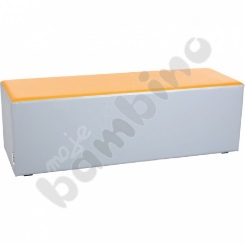 2 szt.1.02Siedzisko szatniowe duże, szaro-pomarańczowePraktyczne i wygodne siedziska o nowoczesnym kształcie i kolorach. Stelaż zapewniający stabilność pokryty warstwą miękkiej pianki oraz tkaniną PCV, łatwą do utrzymania w czystości. wym. 40 x 40 x kod produktu: 101506moje bambinomoje bambino004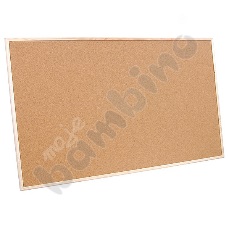 2 szt.1.02Tablica korkowa 60 x Korkowa tablica z drewnianą ramą, do prezentacji prac lub wywieszania ogłoszeń szkolnych.wym. 60 x Kod produktu: 044001moje bambinomoje bambino0031 szt.1.02Tablica korkowa 100 x Korkowa tablica z drewnianą ramą, do prezentacji prac lub wywieszania ogłoszeń szkolnych.wym. 100 x Kod produktu: 044003moje bambinomoje bambino006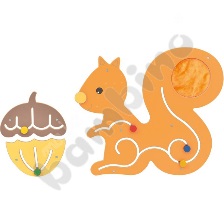 1 szt.1.02Aplikacja WiewiórkaKolorowe aplikacje z płyty MDF o gr 12mm, do zamocowania na ścianę. Stanowią dekorację sali, jak również pełnią funkcję panelu manipulacyjnego, usprawniającego motorykę ręki dziecka.
sensoryczny ogonwym. wiewiórki 89 x  wym. orzecha 38 x Kod produktu: 100944moje bambinomoje bambinoPOM. 1.03 –POM. TECHNICZNOGOSPODARCZEPOM. 1.03 –POM. TECHNICZNOGOSPODARCZEPOM. 1.03 –POM. TECHNICZNOGOSPODARCZEPOM. 1.03 –POM. TECHNICZNOGOSPODARCZEPOM. 1.03 –POM. TECHNICZNOGOSPODARCZEPOM. 1.03 –POM. TECHNICZNOGOSPODARCZEPOM. 1.03 –POM. TECHNICZNOGOSPODARCZEPOM. 1.03 –POM. TECHNICZNOGOSPODARCZE084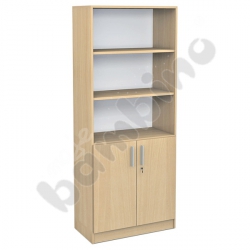 3 szt.1.03Regał wysoki z szafką - klonRegał z szafką wykonany z płyty laminowanej o gr. wym. 76 x 40 x Kod produktu: D094322-05- obrzeże PCV o gr.  w kolorze płyty- tył szaf  wykonany z płyty HDF o gr. , w kolorze białym - wygodne uchwyty prostokątne, rozstaw , wykonane  z tworzywa sztucznego w kolorze srebrnym- Skrzynie na cokole Regał o wym. 760 x 400 x . W górnej części szafka otwarta z 2 półkami (3 przestrzenie).   W dolnej części szafka zamknięta parą drzwiczek, z jedną półką. Każde skrzydło drzwiczek  posiada uchwyt oraz zamek z dwoma kluczykami.   Półki pozwalają na przechowywanie segregatorów. Regał w kolorze klonu.Regał wysoki z szafką - klonRegał z szafką wykonany z płyty laminowanej o gr. wym. 76 x 40 x Kod produktu: D094322-05- obrzeże PCV o gr.  w kolorze płyty- tył szaf  wykonany z płyty HDF o gr. , w kolorze białym - wygodne uchwyty prostokątne, rozstaw , wykonane  z tworzywa sztucznego w kolorze srebrnym- Skrzynie na cokole Regał o wym. 760 x 400 x . W górnej części szafka otwarta z 2 półkami (3 przestrzenie).   W dolnej części szafka zamknięta parą drzwiczek, z jedną półką. Każde skrzydło drzwiczek  posiada uchwyt oraz zamek z dwoma kluczykami.   Półki pozwalają na przechowywanie segregatorów. Regał w kolorze klonu.moje bambinoPOM. 1.04– SZATNIA GRUPY 1POM. 1.04– SZATNIA GRUPY 1POM. 1.04– SZATNIA GRUPY 1POM. 1.04– SZATNIA GRUPY 1POM. 1.04– SZATNIA GRUPY 1POM. 1.04– SZATNIA GRUPY 1POM. 1.04– SZATNIA GRUPY 1POM. 1.04– SZATNIA GRUPY 1002002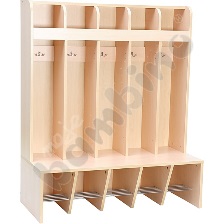 5 szt.1.04Szatnia Porządkuś - prosta 5Szafki szatniowe, wykonane z płyty wiórowej w tonacji klonu. Wyposażone w półeczkę, miejsce na naklejenie znaczka oraz przegródki z haczykami na ubrania i worki. Półeczka na buty jest ażurowa, co ułatwia utrzymanie szatni w czystości. 5 modułów • wym. 108,5 x 50 x Kod produktu: 100276Konstrukcja ławeczki, przegrody oraz korpus z płyty wiórowej laminowanej o gr. . w tonacji klonu. Plecy ławeczki i korpusu z płyty HDF o grubości . Szatnia Porządkuś - prosta 5Szafki szatniowe, wykonane z płyty wiórowej w tonacji klonu. Wyposażone w półeczkę, miejsce na naklejenie znaczka oraz przegródki z haczykami na ubrania i worki. Półeczka na buty jest ażurowa, co ułatwia utrzymanie szatni w czystości. 5 modułów • wym. 108,5 x 50 x Kod produktu: 100276Konstrukcja ławeczki, przegrody oraz korpus z płyty wiórowej laminowanej o gr. . w tonacji klonu. Plecy ławeczki i korpusu z płyty HDF o grubości . moje bambino0030031 szt.Tablica korkowa 100 x Korkowa tablica z drewnianą ramą, do prezentacji prac lub wywieszania ogłoszeń szkolnych.wym. 100 x Kod produktu: 044003Tablica korkowa 100 x Korkowa tablica z drewnianą ramą, do prezentacji prac lub wywieszania ogłoszeń szkolnych.wym. 100 x Kod produktu: 044003moje bambino005005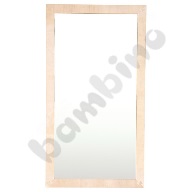 1 szt.Lustro Lustro bezpieczne dla dzieciwym. 72 x Kod produktu: 036047Lustro Lustro bezpieczne dla dzieciwym. 72 x Kod produktu: 036047moje bambinoPOM. 1.05– SZATNIA GRUPY 2-4POM. 1.05– SZATNIA GRUPY 2-4POM. 1.05– SZATNIA GRUPY 2-4POM. 1.05– SZATNIA GRUPY 2-4POM. 1.05– SZATNIA GRUPY 2-4POM. 1.05– SZATNIA GRUPY 2-4POM. 1.05– SZATNIA GRUPY 2-4POM. 1.05– SZATNIA GRUPY 2-400200215 szt.1.05Szatnia Porządkuś - prosta 5Szafki szatniowe, wykonane z płyty wiórowej w tonacji klonu. Wyposażone w półeczkę, miejsce na naklejenie znaczka oraz przegródki z haczykami na ubrania i worki. Półeczka na buty jest ażurowa, co ułatwia utrzymanie szatni w czystości. 5 modułów • wym. 108,5 x 50 x Kod produktu: 100276Konstrukcja ławeczki, przegrody oraz korpus wykonany z płyty wiórowej laminowanej o gr. . w tonacji klonu. Plecy ławeczki i korpusu wykonane z płyty HDF o grubości . Szatnia Porządkuś - prosta 5Szafki szatniowe, wykonane z płyty wiórowej w tonacji klonu. Wyposażone w półeczkę, miejsce na naklejenie znaczka oraz przegródki z haczykami na ubrania i worki. Półeczka na buty jest ażurowa, co ułatwia utrzymanie szatni w czystości. 5 modułów • wym. 108,5 x 50 x Kod produktu: 100276Konstrukcja ławeczki, przegrody oraz korpus wykonany z płyty wiórowej laminowanej o gr. . w tonacji klonu. Plecy ławeczki i korpusu wykonane z płyty HDF o grubości . moje bambino0030032 szt.Tablica korkowa 100 x Korkowa tablica z drewnianą ramą, do prezentacji prac lub wywieszania ogłoszeń szkolnych.wym. 100 x Kod produktu: 044003Tablica korkowa 100 x Korkowa tablica z drewnianą ramą, do prezentacji prac lub wywieszania ogłoszeń szkolnych.wym. 100 x Kod produktu: 044003moje bambino0050051 szt.Lustro Lustro bezpieczne dla dzieciwym. 72 x Kod produktu: 036047Lustro Lustro bezpieczne dla dzieciwym. 72 x Kod produktu: 036047moje bambinoPOM. 1.06– POMIESZCZENIE PORZĄDKOWEPOM. 1.06– POMIESZCZENIE PORZĄDKOWEPOM. 1.06– POMIESZCZENIE PORZĄDKOWEPOM. 1.06– POMIESZCZENIE PORZĄDKOWEPOM. 1.06– POMIESZCZENIE PORZĄDKOWEPOM. 1.06– POMIESZCZENIE PORZĄDKOWEPOM. 1.06– POMIESZCZENIE PORZĄDKOWEPOM. 1.06– POMIESZCZENIE PORZĄDKOWE117117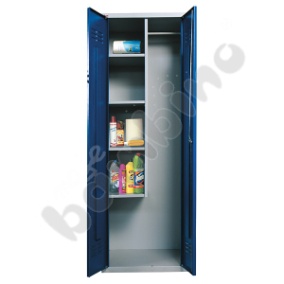 2 szt.1.06Metalowa szafa gospodarczaSzafa BHP o stabilnej konstrukcji wykonana z blachy stalowej pokrytej farbą proszkową. Drzwi dwuskrzydłowe, wyposażone w wywietrzniki oraz miejsce na identyfikator, zamykane zamkiem kluczowym z trzypunktowym ryglowaniem. W lewej części znajdują się 4 półki, w prawej drążek na ubrania oraz uchwyt na narzędzia do sprzątania. Szafa gospodarcza ma wydzieloną komorę w kształcie litery ”L” i jedną komorę skrytkową o wym. 26 x 29 x  i trzy komory skrytkowe o wym. 33 x 29 x . Wysokość przestrzeni pod półkami  wym. 60 x 49 x Kod produktu: 091101Metalowa szafa gospodarczaSzafa BHP o stabilnej konstrukcji wykonana z blachy stalowej pokrytej farbą proszkową. Drzwi dwuskrzydłowe, wyposażone w wywietrzniki oraz miejsce na identyfikator, zamykane zamkiem kluczowym z trzypunktowym ryglowaniem. W lewej części znajdują się 4 półki, w prawej drążek na ubrania oraz uchwyt na narzędzia do sprzątania. Szafa gospodarcza ma wydzieloną komorę w kształcie litery ”L” i jedną komorę skrytkową o wym. 26 x 29 x  i trzy komory skrytkowe o wym. 33 x 29 x . Wysokość przestrzeni pod półkami  wym. 60 x 49 x Kod produktu: 091101moje bambinoPOM. 1.19– SALA ZAJĘĆ GRUPY 2POM. 1.19– SALA ZAJĘĆ GRUPY 2POM. 1.19– SALA ZAJĘĆ GRUPY 2POM. 1.19– SALA ZAJĘĆ GRUPY 2POM. 1.19– SALA ZAJĘĆ GRUPY 2POM. 1.19– SALA ZAJĘĆ GRUPY 2POM. 1.19– SALA ZAJĘĆ GRUPY 2POM. 1.19– SALA ZAJĘĆ GRUPY 2007007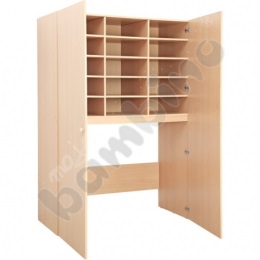 2 szt.1.19Szafa na łóżeczka z drzwiami – brzozaKod produktu: 099648Szafa przeznaczona do przechowywania łóżeczek przedszkolnych oraz pościeli, 15 kompletów. W górnej części  przegródki na pościel, w dolnej  miejsce na łóżeczka. Szafka nie posiada cokołu, co ułatwia umieszczanie łóżeczek w szafie (np. wsuwanie ich na wózku, 133146, sprzedawany osobno). Dla zwiększenia stabilności należy przykręcić ją bezpośrednio do podłogi. Elementy mocujące  w zestawie., z płyty laminowanej o gr. , w tonacji brzozy, z obrzeżem multiplex ABS. W tylnej ścianie każdego schowka na pościel otwór wentylacyjny o śr.  • wym. użytkowe części na łóżeczka: 134,4 x 64,4 x  • wym. przegródki na pościel: 44,6 x 65,4 x  • wym. 142,2 x 68,4 x Szafa na łóżeczka z drzwiami – brzozaKod produktu: 099648Szafa przeznaczona do przechowywania łóżeczek przedszkolnych oraz pościeli, 15 kompletów. W górnej części  przegródki na pościel, w dolnej  miejsce na łóżeczka. Szafka nie posiada cokołu, co ułatwia umieszczanie łóżeczek w szafie (np. wsuwanie ich na wózku, 133146, sprzedawany osobno). Dla zwiększenia stabilności należy przykręcić ją bezpośrednio do podłogi. Elementy mocujące  w zestawie., z płyty laminowanej o gr. , w tonacji brzozy, z obrzeżem multiplex ABS. W tylnej ścianie każdego schowka na pościel otwór wentylacyjny o śr.  • wym. użytkowe części na łóżeczka: 134,4 x 64,4 x  • wym. przegródki na pościel: 44,6 x 65,4 x  • wym. 142,2 x 68,4 x moje bambino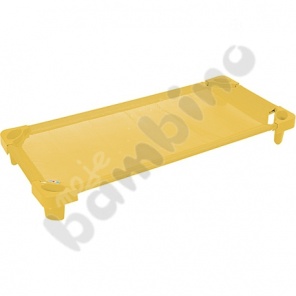 25 szt.1.19Łóżeczko żółtemaksymalne obciążenie  wym. 134 x 60 x Kod produktu: 501002Łóżeczko ze stalową konstrukcją i tkaniną przepuszczającą powietrze, narożniki z tworzywa sztucznego stanowią nóżki łóżeczka, a ich konstrukcja pozwala na układanie łóżeczek jedno na drugim, co ułatwia ich przechowywanie.Łóżeczko żółtemaksymalne obciążenie  wym. 134 x 60 x Kod produktu: 501002Łóżeczko ze stalową konstrukcją i tkaniną przepuszczającą powietrze, narożniki z tworzywa sztucznego stanowią nóżki łóżeczka, a ich konstrukcja pozwala na układanie łóżeczek jedno na drugim, co ułatwia ich przechowywanie.moje bambino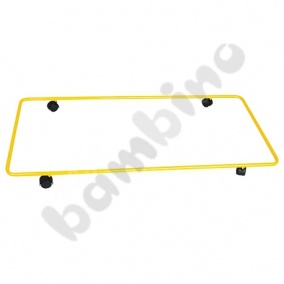 2 szt.1.19Wózek na łóżeczkaMetalowa konstrukcja pozwalająca na łatwe przemieszczanie maksymalnie 15 łóżeczek jednocześnie. wym. 131,8 x 58,3 x Kod produktu: 133146Wózek na łóżeczka wykonany z rury stalowej o śr.  w kolorze żółtym. Wózek wyposażony jest w cztery kółka z tworzywa sztucznego. Przeznaczony jest do transportu maksymalnie 15 łóżeczek o wymiarach (szer. x gł. x wys.): 1320 mm x 660 mm x 125 mm jednocześnie.Wózek na łóżeczkaMetalowa konstrukcja pozwalająca na łatwe przemieszczanie maksymalnie 15 łóżeczek jednocześnie. wym. 131,8 x 58,3 x Kod produktu: 133146Wózek na łóżeczka wykonany z rury stalowej o śr.  w kolorze żółtym. Wózek wyposażony jest w cztery kółka z tworzywa sztucznego. Przeznaczony jest do transportu maksymalnie 15 łóżeczek o wymiarach (szer. x gł. x wys.): 1320 mm x 660 mm x 125 mm jednocześnie.moje bambino010010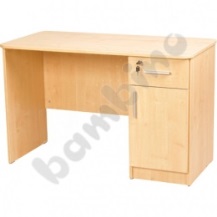 1 szt.1.19Biurko Vigo z zaokrąglonymi narożnikami, z szafką i szufladąBiurka wykonane z płyty laminowanej o gr. 18 mm w tonacji klonu, wykończone obrzeżem o gr. 2 mm. Wyposażone w szafkę i 1 szufladę zamykaną na zamek.wym. 120 x 60 x 76 cmKod produktu: 092729- obrzeże PCV o gr. 2 mm w kolorze płyty- dno szuflad wykonane z płyty HDF o gr. 3,2 mm, w kolorze białym- wygodne uchwyty prostokątne z tworzywa sztucznego w kolorze srebrnym.Biurko o wym. 1200 x 600 x 760 mm. Przestrzeń pod biurkiem na wsunięcie krzesła 795mm,  zaokrąglone narożniki, po prawej stronie od góry szuflada z uchwytem, zamykana na kluczyk, poniżej szafka zamykana drzwiczkami z uchwytem wym. 368mm. Z tyłu biurka blenda płytowa o wym. 500mm.Biurko Vigo z zaokrąglonymi narożnikami, z szafką i szufladąBiurka wykonane z płyty laminowanej o gr. 18 mm w tonacji klonu, wykończone obrzeżem o gr. 2 mm. Wyposażone w szafkę i 1 szufladę zamykaną na zamek.wym. 120 x 60 x 76 cmKod produktu: 092729- obrzeże PCV o gr. 2 mm w kolorze płyty- dno szuflad wykonane z płyty HDF o gr. 3,2 mm, w kolorze białym- wygodne uchwyty prostokątne z tworzywa sztucznego w kolorze srebrnym.Biurko o wym. 1200 x 600 x 760 mm. Przestrzeń pod biurkiem na wsunięcie krzesła 795mm,  zaokrąglone narożniki, po prawej stronie od góry szuflada z uchwytem, zamykana na kluczyk, poniżej szafka zamykana drzwiczkami z uchwytem wym. 368mm. Z tyłu biurka blenda płytowa o wym. 500mm.moje bambino036036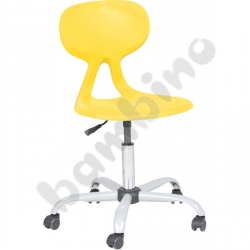 1 szt.Krzesło Colores obrotowe na kółkach z regulacją wysokościKrzesło o nowoczesnym wzornictwie. Siedzisko i oparcie połączone w jedną całość, wykonane z tworzywa sztucznego. Odporne na zabrudzenia i wilgoć. Stelaż krzesła wyposażony w kółka i mechanizm regulacji wysokości.wys. siedziska od 43 do 56 cmkolor –żółtyKod produktu: 256082 wys. siedziska od 430 do 560 mmwym. siedziska: 430 x 430 mmrozstaw kółek: 640 mmKrzesło Colores obrotowe na kółkach z regulacją wysokościKrzesło o nowoczesnym wzornictwie. Siedzisko i oparcie połączone w jedną całość, wykonane z tworzywa sztucznego. Odporne na zabrudzenia i wilgoć. Stelaż krzesła wyposażony w kółka i mechanizm regulacji wysokości.wys. siedziska od 43 do 56 cmkolor –żółtyKod produktu: 256082 wys. siedziska od 430 do 560 mmwym. siedziska: 430 x 430 mmrozstaw kółek: 640 mmmoje bambino029029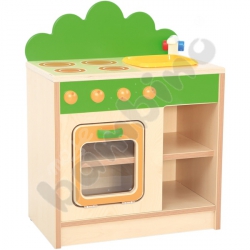 1 szt.Kuchenka HaniKącik zabaw Hani składa się z dwukomorowej lodówki, kuchenki, pralki, zlewozmywaka, szafki z szufladą i mikrofalówką. Każdy z elementów sprzedawany jest osobno, co umożliwia zbudowanie swojej własnej kombinacji. Wykonany z płyty laminowanej, lakierowanej sklejki i kolorowej płyty MDF.wys. blatu 50,5 cmwym. 53 x 33,2 x 68,6 cm Kod produktu: 099162Kuchenka HaniKącik zabaw Hani składa się z dwukomorowej lodówki, kuchenki, pralki, zlewozmywaka, szafki z szufladą i mikrofalówką. Każdy z elementów sprzedawany jest osobno, co umożliwia zbudowanie swojej własnej kombinacji. Wykonany z płyty laminowanej, lakierowanej sklejki i kolorowej płyty MDF.wys. blatu 50,5 cmwym. 53 x 33,2 x 68,6 cm Kod produktu: 099162moje bambino030030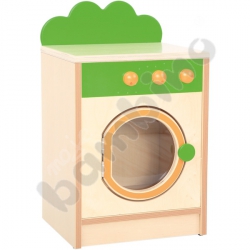 1 szt.Pralka HaniKącik zabaw Hani składa się z dwukomorowej lodówki, kuchenki, pralki, zlewozmywaka, szafki z szufladą i mikrofalówką. Każdy z elementów sprzedawany jest osobno, co umożliwia zbudowanie swojej własnej kombinacji. Wykonany z płyty laminowanej, lakierowanej sklejki i kolorowej płyty MDF.wys. blatu 50,5 cmwym. 38 x 33,2 x 63 cm Kod produktu: 099164Pralka HaniKącik zabaw Hani składa się z dwukomorowej lodówki, kuchenki, pralki, zlewozmywaka, szafki z szufladą i mikrofalówką. Każdy z elementów sprzedawany jest osobno, co umożliwia zbudowanie swojej własnej kombinacji. Wykonany z płyty laminowanej, lakierowanej sklejki i kolorowej płyty MDF.wys. blatu 50,5 cmwym. 38 x 33,2 x 63 cm Kod produktu: 099164moje bambino031031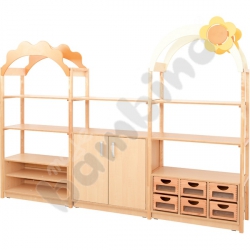 1 szt.Zestaw Flexi 42Meble wykonane z płyty laminowanej o gr. 18 mm, w tonacji brzozy, uzupełnione detalami wykonanymi z kolorowej płyty laminowanej. 
• 100289 Szafka D z 3 półkami na cokole, 1 szt. 
• 100290 Drzwiczki do szafki z półkami D - brzozowe, 1 para 
• 100298 Szafka M z przegrodami na cokole, 1 szt. 
• 100278 Szafka M z 1 półką na cokole, 1 szt. 
• 126043 Pojemnik naturalny z okienkiem, 6 szt. 
• 092625 Stelaż wysoki do daszków, 4 szt. 
• 092627 Półka do stelaży Flexi, 5 szt. 
• 092624 Daszek - stragan, 1 szt.
• 092622 Daszek - z kwiatkiem, 1 szt.
• 100814 Prowadnice, 6 parwym. 282 x 41,5 x 213,8 cmKod produktu: SET5122- Korpusy, półki i przegrody z płyty laminowanej o grubości 18 mm, w odcieniu brzozy, z trwałym obrzeżem multiplex  o grubości 2mm  imitującym strukturę sklejki- Plecy wykonane z dwóch płyt HDF brzoza o gr.3 mm każda, wsuwane w nafrezowane rowki w bokach, wieńcu dolnym i górnym szafki,W skład zestawu wchodzi:Szafka z 3 półkami na cokole 1 szt.3 wzmocnione półki (4 przestrzenie), które mają możliwość 5 stopniowej regulacji i posiadają blokadę chroniącą przed wypadaniem. Wnęka na listwę podłogową oraz  cokół o wys. 80 mm ze stopkami chroniącymi przed zarysowaniem podłogi.• wym. 89,1 x 41,5 x 87,1 cm drzwiczki do szafki z półkami - brzoza 1 szt.- Wykonane z płyty MDF. Wyposażone w zaookrąglone uchwyty z tworzywa sztucznego w kolorze srebrnym .  Zawiasy umożliwiające otwarcie szafki na 180 stopni. • 1 para • wym.  42 x 74,9 cm szafka z przegrodami na cokole 1 szt. dwie przegrody pionowe tworzące 3 przestrzenie, które należy uzupełnić 6 pojemnikami  lub 12 szufladami z litego drewna bukowego. wnęka na listwę podłogową oraz  cokół o wys. 80 mm ze stopkami chroniącymi przed zarysowaniem podłogi.wym. 89,1 x 41,5 x 48,4 cm Produkt posiada certyfikat potwierdzający za zgodność z normami:   EN 16121/11.13szafka z 1 półką na cokole 1 szt.posiada jedną wzmocnioną półkę (2 przestrzenie), która ma 5-stopniową możliwość regulacji wysokości i posiada blokadę chroniącą półki przed wypadaniemwnęka na listwę podłogową oraz  cokół o wys. 80 mm ze stopkami chroniącymi przed zarysowaniem podłogi.wym. 89,1 x 41,5 x 48,4 cm Produkt posiada certyfikat potwierdzający za zgodność z normami:   EN 16121/11.13Pojemnik - naturalny z okienkiem 6 szt.- Wykonany z  lakierowanego litego drewna bukowego w naturalnym kolorze.  -  dostarczony zmontowany.- zaokrąglone krawędzie- dwa uchwyty (po jednym w przedniej i tylnej ściance) - przezroczyste okienko w przedniej części -wym. 26,5 x 35 x 16,5 cmStelaż wysoki do daszków 4 szt.Stelaże wykonane z litego drewna. • wys. 160 cm Produkt posiada certyfikat potwierdzający za zgodność z normami:   EN 16121/11.13Półka do stelaża 5 szt.Półka, którą można wstawić pomiędzy stelażami przymocowanymi do szafki. Wykonana z płyty laminowanej w tonacji brzozy o grubości 18 mm, z obrzeżem ABS o grubości 2 mm. • wym. 89,1 x 41,4 cm Produkt posiada certyfikat potwierdzający za zgodność z normami:   EN 16121/11.13Daszek do szafek stragan 1 szt.- Dekoracja uzupełniająca do szafek w kształcie daszku,  przystosowana do montażu stelaża.- Wykonany z płyty laminowanej i lakierowanej sklejki w kolorze brzozy i pomarańczy• wym. 92,6 x 44 x 44,6 cm Produkt posiada certyfikat potwierdzający za zgodność z normami:   EN 16121/11.13Daszek do szafek z kwiatkiem 1 szt.Dekoracja uzupełniająca do szafek w kształcie daszku  przystosowana do montażu stelaża. Wykonany z lakierowanej sklejki w kolorze brzozy. Na daszku znajduje się aplikacja kwiatek wykonana z płyty mdf w kolorze pomarańczowym i żółtym• wym. 92,6 x 44 x 57,3 cm Produkt powinien posiadać certyfikat potwierdzający za zgodność z normami:   EN 16121/11.13Prowadnice plastikowe 6 parProwadnice plastikowe pasują do pojemników i szuflad z litego drewna bukowego, z tworzywa sztucznego. Wraz z prowadnicami dostarczane są ograniczniki zabezpieczające przed wypadaniem szuflad i pojemników. • 1 paraZestaw Flexi 42Meble wykonane z płyty laminowanej o gr. 18 mm, w tonacji brzozy, uzupełnione detalami wykonanymi z kolorowej płyty laminowanej. 
• 100289 Szafka D z 3 półkami na cokole, 1 szt. 
• 100290 Drzwiczki do szafki z półkami D - brzozowe, 1 para 
• 100298 Szafka M z przegrodami na cokole, 1 szt. 
• 100278 Szafka M z 1 półką na cokole, 1 szt. 
• 126043 Pojemnik naturalny z okienkiem, 6 szt. 
• 092625 Stelaż wysoki do daszków, 4 szt. 
• 092627 Półka do stelaży Flexi, 5 szt. 
• 092624 Daszek - stragan, 1 szt.
• 092622 Daszek - z kwiatkiem, 1 szt.
• 100814 Prowadnice, 6 parwym. 282 x 41,5 x 213,8 cmKod produktu: SET5122- Korpusy, półki i przegrody z płyty laminowanej o grubości 18 mm, w odcieniu brzozy, z trwałym obrzeżem multiplex  o grubości 2mm  imitującym strukturę sklejki- Plecy wykonane z dwóch płyt HDF brzoza o gr.3 mm każda, wsuwane w nafrezowane rowki w bokach, wieńcu dolnym i górnym szafki,W skład zestawu wchodzi:Szafka z 3 półkami na cokole 1 szt.3 wzmocnione półki (4 przestrzenie), które mają możliwość 5 stopniowej regulacji i posiadają blokadę chroniącą przed wypadaniem. Wnęka na listwę podłogową oraz  cokół o wys. 80 mm ze stopkami chroniącymi przed zarysowaniem podłogi.• wym. 89,1 x 41,5 x 87,1 cm drzwiczki do szafki z półkami - brzoza 1 szt.- Wykonane z płyty MDF. Wyposażone w zaookrąglone uchwyty z tworzywa sztucznego w kolorze srebrnym .  Zawiasy umożliwiające otwarcie szafki na 180 stopni. • 1 para • wym.  42 x 74,9 cm szafka z przegrodami na cokole 1 szt. dwie przegrody pionowe tworzące 3 przestrzenie, które należy uzupełnić 6 pojemnikami  lub 12 szufladami z litego drewna bukowego. wnęka na listwę podłogową oraz  cokół o wys. 80 mm ze stopkami chroniącymi przed zarysowaniem podłogi.wym. 89,1 x 41,5 x 48,4 cm Produkt posiada certyfikat potwierdzający za zgodność z normami:   EN 16121/11.13szafka z 1 półką na cokole 1 szt.posiada jedną wzmocnioną półkę (2 przestrzenie), która ma 5-stopniową możliwość regulacji wysokości i posiada blokadę chroniącą półki przed wypadaniemwnęka na listwę podłogową oraz  cokół o wys. 80 mm ze stopkami chroniącymi przed zarysowaniem podłogi.wym. 89,1 x 41,5 x 48,4 cm Produkt posiada certyfikat potwierdzający za zgodność z normami:   EN 16121/11.13Pojemnik - naturalny z okienkiem 6 szt.- Wykonany z  lakierowanego litego drewna bukowego w naturalnym kolorze.  -  dostarczony zmontowany.- zaokrąglone krawędzie- dwa uchwyty (po jednym w przedniej i tylnej ściance) - przezroczyste okienko w przedniej części -wym. 26,5 x 35 x 16,5 cmStelaż wysoki do daszków 4 szt.Stelaże wykonane z litego drewna. • wys. 160 cm Produkt posiada certyfikat potwierdzający za zgodność z normami:   EN 16121/11.13Półka do stelaża 5 szt.Półka, którą można wstawić pomiędzy stelażami przymocowanymi do szafki. Wykonana z płyty laminowanej w tonacji brzozy o grubości 18 mm, z obrzeżem ABS o grubości 2 mm. • wym. 89,1 x 41,4 cm Produkt posiada certyfikat potwierdzający za zgodność z normami:   EN 16121/11.13Daszek do szafek stragan 1 szt.- Dekoracja uzupełniająca do szafek w kształcie daszku,  przystosowana do montażu stelaża.- Wykonany z płyty laminowanej i lakierowanej sklejki w kolorze brzozy i pomarańczy• wym. 92,6 x 44 x 44,6 cm Produkt posiada certyfikat potwierdzający za zgodność z normami:   EN 16121/11.13Daszek do szafek z kwiatkiem 1 szt.Dekoracja uzupełniająca do szafek w kształcie daszku  przystosowana do montażu stelaża. Wykonany z lakierowanej sklejki w kolorze brzozy. Na daszku znajduje się aplikacja kwiatek wykonana z płyty mdf w kolorze pomarańczowym i żółtym• wym. 92,6 x 44 x 57,3 cm Produkt powinien posiadać certyfikat potwierdzający za zgodność z normami:   EN 16121/11.13Prowadnice plastikowe 6 parProwadnice plastikowe pasują do pojemników i szuflad z litego drewna bukowego, z tworzywa sztucznego. Wraz z prowadnicami dostarczane są ograniczniki zabezpieczające przed wypadaniem szuflad i pojemników. • 1 paramoje bambino032032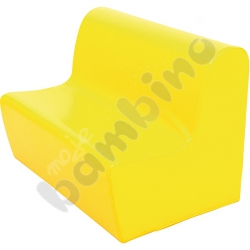 1 szt.Średnia kanapa żółtaPiankowa kanapa pokryta trwałą tkaniną PCV, wolną od ftalanówwym. 75 x 50,5 x 52,5 cmwys. siedziska 26 cmKod produktu: 101364Średnia kanapa żółtaPiankowa kanapa pokryta trwałą tkaniną PCV, wolną od ftalanówwym. 75 x 50,5 x 52,5 cmwys. siedziska 26 cmKod produktu: 101364moje bambino033033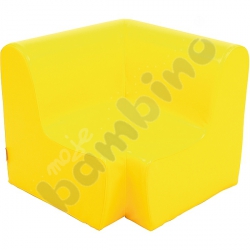 1 szt.Średni fotelik rogowy żółtyPiankowy fotelik pokryty trwałą tkaniną PCV, wolną od ftalanówwym. 58,5 x 50,5 x 52,5 cmwys. siedziska 26 cmKod produktu: 101374Średni fotelik rogowy żółtyPiankowy fotelik pokryty trwałą tkaniną PCV, wolną od ftalanówwym. 58,5 x 50,5 x 52,5 cmwys. siedziska 26 cmKod produktu: 101374moje bambino034034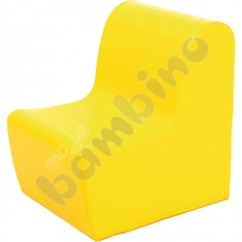 1 szt.Średni fotelik żółtyPiankowy fotelik pokryty trwałą tkaniną PCV, wolną od ftalanówwym. 40 x 50,5 x 52,5 cmwys. siedziska 26 cmKod produktu: 101354Średni fotelik żółtyPiankowy fotelik pokryty trwałą tkaniną PCV, wolną od ftalanówwym. 40 x 50,5 x 52,5 cmwys. siedziska 26 cmKod produktu: 101354moje bambino023023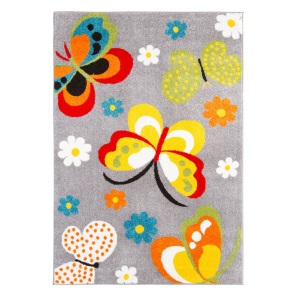 1 szt.Dywan dziecięcy Mondo 14 – Motyle szary - 4 x 5mWysokość runa - 13 mmWaga - 2500 g/m2Kształt - prostokątRodzaj dywanu - 100% PP Heat Set FriseDywan spełnia wymagania higieniczne oraz nie zawiera substancji szkodliwych dla zdrowia, co potwierdza Certyfikat Zgodności Nr 455/AC 017.Dywan dziecięcy Mondo 14 – Motyle szary - 4 x 5mWysokość runa - 13 mmWaga - 2500 g/m2Kształt - prostokątRodzaj dywanu - 100% PP Heat Set FriseDywan spełnia wymagania higieniczne oraz nie zawiera substancji szkodliwych dla zdrowia, co potwierdza Certyfikat Zgodności Nr 455/AC 017.026026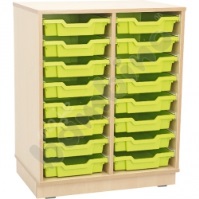 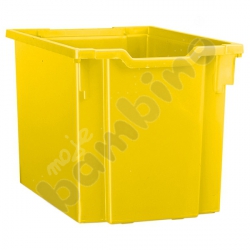 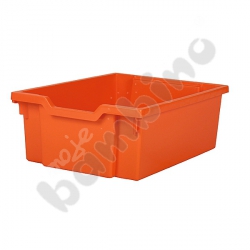 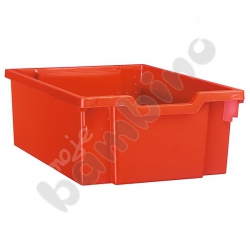 1 szt.2 szt.2 szt.2 szt.Szafka D na plastikowe pojemniki na cokole + pojemnikiSzafka wykonana z płyty laminowanej o gr. 18 mm, w tonacji brzozy, z obrzeżem ABS multiplex.wym. 70,2 x 48 x 87,1 cmKod produktu: 100344 Korpus, półki i przegrody  z płyty laminowanej o grubości 18 mm, w odcieniu brzozy, z trwałym obrzeżem multiplex  o grubości 2mm  imitującym strukturę sklejki- Plecy wykonane z dwóch płyt HDF brzoza o gr.3 mm każda, wsuwane w nafrezowane rowki w bokach, wieńcu dolnym i górnym szafki,- Posiada jedną przegrodę pionową tworząc 2 przestrzenie, które należy uzupełnić pojemnikami.wnęka na listwę podłogową oraz  cokół o wys. 80 mm ze stopkami chroniącymi przed zarysowaniem podłogi.wym. 70,2 x 48 x 78,1 cm certyfikat potwierdzający za zgodność z normami:   EN 16121/11.13Pojemnik Jumbo 4Pojemnik z wytrzymałego tworzywa sztucznego, pasujący do szafek z kolekcji Flexi. Dostarczany z prowadnicami.wym. 31,2 x 42,7 x 30 cm kolor –żółty2 szt.kod produktu: 372021Pojemnik głęboki 2Pojemnik z wytrzymałego tworzywa sztucznego, pasujący do szafek z kolekcji Flexi. Dostarczany z prowadnicami.wym. 31,2 x 42,7 x 15 cm kolor –pomarańczowy2 szt.kod produktu: 372037Pojemnik głęboki 2Pojemnik z wytrzymałego tworzywa sztucznego, pasujący do szafek z kolekcji Flexi. Dostarczany z prowadnicami.wym. 31,2 x 42,7 x 15 cm kolor –czerwony2szt.kod produktu: 372014Szafka D na plastikowe pojemniki na cokole + pojemnikiSzafka wykonana z płyty laminowanej o gr. 18 mm, w tonacji brzozy, z obrzeżem ABS multiplex.wym. 70,2 x 48 x 87,1 cmKod produktu: 100344 Korpus, półki i przegrody  z płyty laminowanej o grubości 18 mm, w odcieniu brzozy, z trwałym obrzeżem multiplex  o grubości 2mm  imitującym strukturę sklejki- Plecy wykonane z dwóch płyt HDF brzoza o gr.3 mm każda, wsuwane w nafrezowane rowki w bokach, wieńcu dolnym i górnym szafki,- Posiada jedną przegrodę pionową tworząc 2 przestrzenie, które należy uzupełnić pojemnikami.wnęka na listwę podłogową oraz  cokół o wys. 80 mm ze stopkami chroniącymi przed zarysowaniem podłogi.wym. 70,2 x 48 x 78,1 cm certyfikat potwierdzający za zgodność z normami:   EN 16121/11.13Pojemnik Jumbo 4Pojemnik z wytrzymałego tworzywa sztucznego, pasujący do szafek z kolekcji Flexi. Dostarczany z prowadnicami.wym. 31,2 x 42,7 x 30 cm kolor –żółty2 szt.kod produktu: 372021Pojemnik głęboki 2Pojemnik z wytrzymałego tworzywa sztucznego, pasujący do szafek z kolekcji Flexi. Dostarczany z prowadnicami.wym. 31,2 x 42,7 x 15 cm kolor –pomarańczowy2 szt.kod produktu: 372037Pojemnik głęboki 2Pojemnik z wytrzymałego tworzywa sztucznego, pasujący do szafek z kolekcji Flexi. Dostarczany z prowadnicami.wym. 31,2 x 42,7 x 15 cm kolor –czerwony2szt.kod produktu: 372014moje bambino027027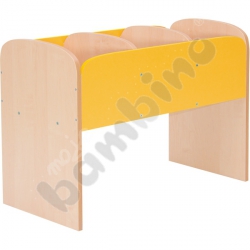 1 szt.Biblioteczka stojąca Premiumwykonana z płyty laminowanej o gr. 18 mm, w odcieniu brzozy, z obrzeżem ABS o gr. 2 mm, fronty wykonane z kolorowej płyty MDFwyposażona w pojemnik na książki z przegródkami, pod którym mieszczą się dwie pufy (sprzedawane osobno)wym. 81,5 x 38 x 55 cmkolor  - żółtyKod produktu: 100723- 2  boki pojemnikii  z  żółtej płyty  MDF o grubości 12 mm Biblioteczka stojąca Premiumwykonana z płyty laminowanej o gr. 18 mm, w odcieniu brzozy, z obrzeżem ABS o gr. 2 mm, fronty wykonane z kolorowej płyty MDFwyposażona w pojemnik na książki z przegródkami, pod którym mieszczą się dwie pufy (sprzedawane osobno)wym. 81,5 x 38 x 55 cmkolor  - żółtyKod produktu: 100723- 2  boki pojemnikii  z  żółtej płyty  MDF o grubości 12 mm moje bambino028028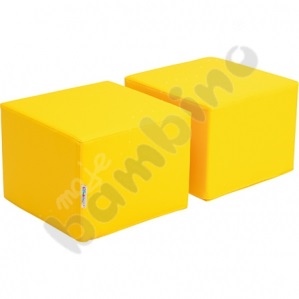 1 kpl.Pufy do biblioteczki PremiumPufy wykonane z pianki, pokryte trwałą tkaniną PCV, dostosowane wymiarami do biblioteczek stojących z kolekcji Premium2 szt.wym. 36 x 36 x 28 cmKod produktu: 101269Pufy do biblioteczki PremiumPufy wykonane z pianki, pokryte trwałą tkaniną PCV, dostosowane wymiarami do biblioteczek stojących z kolekcji Premium2 szt.wym. 36 x 36 x 28 cmKod produktu: 101269moje bambino012012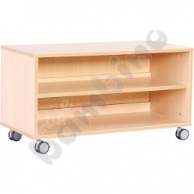 1 szt.Szafka M z 1 półką na kółkachSzafka wykonana z płyty laminowanej o gr. 18 mm, w tonacji brzozy, z obrzeżem ABS multiplex.wym. 89,1 x 41,5 x 48,4 cmKod produktu: 100277 Korpus, półki i przegrody  z płyty laminowanej o grubości 18 mm, w odcieniu brzozy, z trwałym obrzeżem multiplex  o grubości 2mm  imitującym strukturę sklejki Plecy wykonane z dwóch płyt HDF brzoza o gr.3 mm każda, wsuwane w nafrezowane rowki w bokach, wieńcu dolnym i górnym szafki, Posiada jedną wzmocnioną półkę (2 przestrzenie), która ma 5-stopniową możliwość regulacji wysokości i posiada blokadę chroniącą półki przed wypadaniem- 4 kółka z blokadąwym. 89,1 x 41,5 x 48,4 cm- Przystosowana do montażu drzwiczek wym. 42 x 36,2 cm lub uzupełnienia pojemnikamiSzafka M z 1 półką na kółkachSzafka wykonana z płyty laminowanej o gr. 18 mm, w tonacji brzozy, z obrzeżem ABS multiplex.wym. 89,1 x 41,5 x 48,4 cmKod produktu: 100277 Korpus, półki i przegrody  z płyty laminowanej o grubości 18 mm, w odcieniu brzozy, z trwałym obrzeżem multiplex  o grubości 2mm  imitującym strukturę sklejki Plecy wykonane z dwóch płyt HDF brzoza o gr.3 mm każda, wsuwane w nafrezowane rowki w bokach, wieńcu dolnym i górnym szafki, Posiada jedną wzmocnioną półkę (2 przestrzenie), która ma 5-stopniową możliwość regulacji wysokości i posiada blokadę chroniącą półki przed wypadaniem- 4 kółka z blokadąwym. 89,1 x 41,5 x 48,4 cm- Przystosowana do montażu drzwiczek wym. 42 x 36,2 cm lub uzupełnienia pojemnikamimoje bambino014014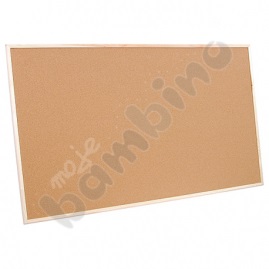 1 szt.Tablica korkowa 90 x 150 cmKorkowa tablica z drewnianą ramą, do prezentacji prac lub wywieszania ogłoszeń szkolnych.wym. 90 x 150 cmKod produktu: 044002Tablica korkowa 90 x 150 cmKorkowa tablica z drewnianą ramą, do prezentacji prac lub wywieszania ogłoszeń szkolnych.wym. 90 x 150 cmKod produktu: 044002moje bambino016016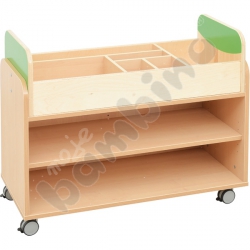 1 szt.Zestaw Flexi 18 – mobilny organizerMeble wykonane z płyty laminowanej o gr. 18 mm, w tonacji brzozy, uzupełnione detalami wykonanymi z kolorowej płyty laminowanej. wym. 89,1 x 41,5 x 73,4 cmzestaw złożony z :
Mobilna szafka z półką do kącików, zamknięta (099150)
Organizer (099156)kod produktu: SET5097 Korpusy, półki i przegrody wykonane z płyty laminowanej o grubości 18 mm, w odcieniu brzozy, z trwałym obrzeżem multiplex  o grubości 2mm  imitującym strukturę sklejki Plecy  z dwóch płyt HDF brzoza o gr.3 mm każda, wsuwane w nafrezowane rowki w bokach, wieńcu dolnym i górnym szafki,W skład zestawu wchodzi:Mobilna szafka z półką do kącików, zamknięta 1 szt.2 wzmocnione półki tworząc 3 przestrzenie. Dwie Dolne półki szafki są przestrzeniami otwartymi służącymi do przechowywania.  4 Kółka z blokadą dzięki którym jest mobilna i można ją przemieszczać.wym. 89,1 x 41,5 x 61,4 cm Nadstawka - Organizer 1 szt. wykonana z płyty laminowanej i lakierowanej sklejki w kolorze brzozy o wym. 85x40,9x25 cm.  Organizer wyposażony w 6 różnej wielkości komór do przechowywaniaZestaw Flexi 18 – mobilny organizerMeble wykonane z płyty laminowanej o gr. 18 mm, w tonacji brzozy, uzupełnione detalami wykonanymi z kolorowej płyty laminowanej. wym. 89,1 x 41,5 x 73,4 cmzestaw złożony z :
Mobilna szafka z półką do kącików, zamknięta (099150)
Organizer (099156)kod produktu: SET5097 Korpusy, półki i przegrody wykonane z płyty laminowanej o grubości 18 mm, w odcieniu brzozy, z trwałym obrzeżem multiplex  o grubości 2mm  imitującym strukturę sklejki Plecy  z dwóch płyt HDF brzoza o gr.3 mm każda, wsuwane w nafrezowane rowki w bokach, wieńcu dolnym i górnym szafki,W skład zestawu wchodzi:Mobilna szafka z półką do kącików, zamknięta 1 szt.2 wzmocnione półki tworząc 3 przestrzenie. Dwie Dolne półki szafki są przestrzeniami otwartymi służącymi do przechowywania.  4 Kółka z blokadą dzięki którym jest mobilna i można ją przemieszczać.wym. 89,1 x 41,5 x 61,4 cm Nadstawka - Organizer 1 szt. wykonana z płyty laminowanej i lakierowanej sklejki w kolorze brzozy o wym. 85x40,9x25 cm.  Organizer wyposażony w 6 różnej wielkości komór do przechowywaniamoje bambino008008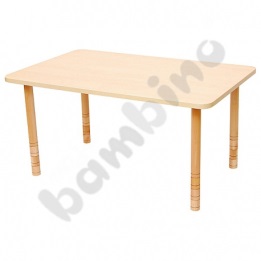 5szt.Stół prostokątny brzozaKod produktu: 100575stół w jasnym odcieniu brzozy z wzmocnionymi blatami o gr. 25 mm, wykończonymi obrzeżem PCV o gr. 2 mm, w tej samej tonacji. Okrągłe drewniane nogi z regulowaną wysokością mocowane są za pomocą metalowych pierścieni, zwiększających ich stabilność i wytrzymałość.  Regulowane nogi pozwalają na łatwe i szybkie dopasowanie wysokości stołów do wzrostu dziecka.Stoły  można ze sobą zestawiać tworząc grupy w czasie zajęć edukacyjnych. • wys. 40, 46, 52 i 58 cmwym. blatu 119 x 74 cmStół prostokątny brzozaKod produktu: 100575stół w jasnym odcieniu brzozy z wzmocnionymi blatami o gr. 25 mm, wykończonymi obrzeżem PCV o gr. 2 mm, w tej samej tonacji. Okrągłe drewniane nogi z regulowaną wysokością mocowane są za pomocą metalowych pierścieni, zwiększających ich stabilność i wytrzymałość.  Regulowane nogi pozwalają na łatwe i szybkie dopasowanie wysokości stołów do wzrostu dziecka.Stoły  można ze sobą zestawiać tworząc grupy w czasie zajęć edukacyjnych. • wys. 40, 46, 52 i 58 cmwym. blatu 119 x 74 cmmoje bambino025025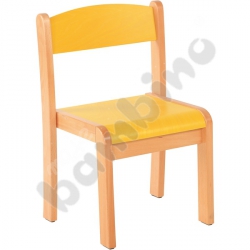 5 szt.Krzesełko Filipek ze stopką filcową – żółteKrzesła wykonane z lakierowanej sklejki bukowej o gr. 6 mm. Stelaż z profilu drewnianego o przekroju 22 x 45 mm. Płyta siedziska umieszczona pomiędzy elementami konstrukcyjnymi stelaża. Solidna, drewniana konstrukcja zapewniająca stabilność. Stopki z tworzywa chroniące podłogę przed zarysowaniem. Krzesła można stawiać jedno na drugimRozmiar 2Kod produktu: 118312Krzesełko Filipek ze stopką filcową – żółteKrzesła wykonane z lakierowanej sklejki bukowej o gr. 6 mm. Stelaż z profilu drewnianego o przekroju 22 x 45 mm. Płyta siedziska umieszczona pomiędzy elementami konstrukcyjnymi stelaża. Solidna, drewniana konstrukcja zapewniająca stabilność. Stopki z tworzywa chroniące podłogę przed zarysowaniem. Krzesła można stawiać jedno na drugimRozmiar 2Kod produktu: 118312moje bambino024024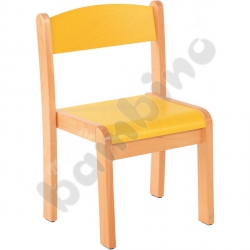 20 szt.Krzesełko Filipek ze stopką filcową – żółteKrzesła wykonane z lakierowanej sklejki bukowej o gr. 6 mm. Stelaż z profilu drewnianego o przekroju 22 x 45 mm. Płyta siedziska umieszczona pomiędzy elementami konstrukcyjnymi stelaża. Solidna, drewniana konstrukcja zapewniająca stabilność. Stopki z tworzywa chroniące podłogę przed zarysowaniem. Krzesła można stawiać jedno na drugimRozmiar 1Kod produktu: 118306Krzesełko Filipek ze stopką filcową – żółteKrzesła wykonane z lakierowanej sklejki bukowej o gr. 6 mm. Stelaż z profilu drewnianego o przekroju 22 x 45 mm. Płyta siedziska umieszczona pomiędzy elementami konstrukcyjnymi stelaża. Solidna, drewniana konstrukcja zapewniająca stabilność. Stopki z tworzywa chroniące podłogę przed zarysowaniem. Krzesła można stawiać jedno na drugimRozmiar 1Kod produktu: 118306moje bambinoPOM. 1.20 – TOALETA GRUPY 2POM. 1.20 – TOALETA GRUPY 2POM. 1.20 – TOALETA GRUPY 2POM. 1.20 – TOALETA GRUPY 2POM. 1.20 – TOALETA GRUPY 2POM. 1.20 – TOALETA GRUPY 2POM. 1.20 – TOALETA GRUPY 2POM. 1.20 – TOALETA GRUPY 2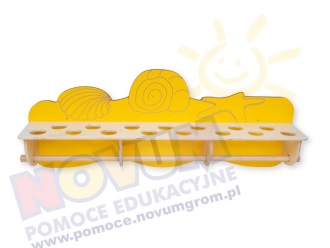 2 szt.1.20Półka na kubeczki wykonana ze sklejki, drewna i kolorowego MDF-u pełniposiada 15 otworów na kubki i drążek na ręczniki papierowe. Wym.: dł. 125 x wys. 49 x gł. 22 cm.NOVUMNOVUMPOM. 1.21 – SALA ZAJĘĆ GRUPY 1POM. 1.21 – SALA ZAJĘĆ GRUPY 1POM. 1.21 – SALA ZAJĘĆ GRUPY 1POM. 1.21 – SALA ZAJĘĆ GRUPY 1POM. 1.21 – SALA ZAJĘĆ GRUPY 1POM. 1.21 – SALA ZAJĘĆ GRUPY 1POM. 1.21 – SALA ZAJĘĆ GRUPY 1POM. 1.21 – SALA ZAJĘĆ GRUPY 10070072 szt.1.21Szafa na łóżeczka z drzwiami – brzozaKod produktu: 099648Szafa przeznaczona do przechowywania łóżeczek przedszkolnych oraz pościeli. Pomieści 15 takich kompletów. W górnej części znajdują się przegródki na pościel, w dolnej jest miejsce na łóżeczka. Szafka nie posiada cokołu, co ułatwia umieszczanie łóżeczek w szafie (np. wsuwanie ich na wózku, 133146, sprzedawany osobno). Dla zwiększenia stabilności należy przykręcić ją bezpośrednio do podłogi. Elementy mocujące są w zestawie. Wykonana z płyty laminowanej o gr. 18 mm, w tonacji brzozy, z obrzeżem multiplex ABS. W tylnej ścianie każdego schowka na pościel otwór wentylacyjny o śr. 3,4 cm • wym. użytkowe części na łóżeczka: 134,4 x 64,4 x 98 cm • wym. przegródki na pościel: 44,6 x 65,4 x 16,8 cm • wym. 142,2 x 68,4 x 202,5 cmmoje bambinomoje bambino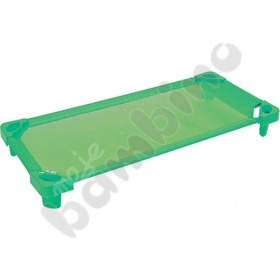 25 szt.1.21Łóżeczko zielonemaksymalne obciążenie 60 kg wym. 134 x 60 x 15 cmKod produktu: 501005Łóżeczko ze stalową konstrukcją i tkaniną przepuszczającą powietrze,  Narożniki z tworzywa sztucznego stanowią nóżki łóżeczka, a ich konstrukcja pozwala na układanie łóżeczek jedno na drugim, moje bambinomoje bambino2 szt.1.21Wózek na łóżeczkaMetalowa konstrukcja pozwalająca na łatwe przemieszczanie maksymalnie 15 łóżeczek jednocześnie. wym. 131,8 x 58,3 x 11,8 cmKod produktu: 133146Wózek na łóżeczka wykonany z rury stalowej o śr. 18 mm w kolorze żółtym. Wózek wyposażony  w cztery kółka z tworzywa sztucznego. Przeznaczony jest do transportu maksymalnie 15 łóżeczek o wymiarach (szer. x gł. x wys.): 1320 mm x 660 mm x 125 mm jednocześnie.moje bambinomoje bambino0080085szt..1.21Stół prostokątny brzozaKod produktu: 100575Seria stołów w jasnym odcieniu brzozy z wzmocnionymi blatami o gr. 25 mm, wykończonymi obrzeżem PCV o gr. 2 mm, w tej samej tonacji. Okrągłe drewniane nogi z regulowaną wysokością mocowane są za pomocą metalowych pierścieni, zwiększających ich stabilność i wytrzymałość. Nowoczesne rozwiązanie konstrukcyjne dodaje stołom lekkości, spełniając jednocześnie wszelkie wymagania dotyczące ich użytkowania. Regulowane nogi pozwalają na łatwe i szybkie dopasowanie wysokości stołów do wzrostu dziecka. Stoły oferowane są w 3 kształtach: kwadratowe, prostokątne i okrągłe, sprzedawane w komplecie z nogami. Stoły kwadratowe i prostokątne można ze sobą zestawiać tworząc grupy w czasie zajęć edukacyjnych. • wys. 40, 46, 52 i 58 cm• wym. blatu 119 x 74 cmmoje bambinomoje bambino009009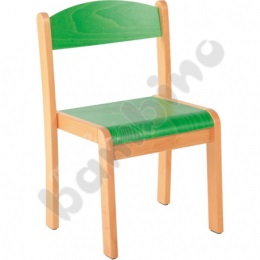 25 szt.1.21Krzesełko Filipek ze stopką filcową – zieloneKrzesła wykonane z lakierowanej sklejki bukowej o gr. 6 mm. Stelaż z profilu drewnianego o przekroju 22 x 45 mm. Płyta siedziska umieszczona pomiędzy elementami konstrukcyjnymi stelaża. Solidna, drewniana konstrukcja zapewniająca stabilność. Stopki z tworzywa chroniące podłogę przed zarysowaniem. Krzesła można stawiać jedno na drugimRozmiar 1Kod produktu: 118307moje bambinomoje bambino010010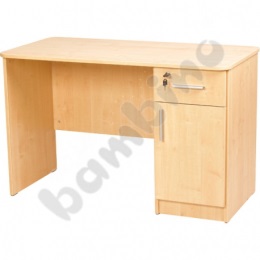 1 szt.1.21Biurko Vigo z zaokrąglonymi narożnikami, z szafką i szufladąBiurka wykonane z płyty laminowanej o gr. 18 mm w tonacji klonu, wykończone obrzeżem o gr. 2 mm. Wyposażone w szafkę i 1 szufladę zamykaną na zamek.wym. 120 x 60 x 76 cmKod produktu: 092729 obrzeże PCV o gr. 2 mm w kolorze płyty dno szuflad wykonane z płyty HDF o gr. 3,2 mm, w kolorze białym wygodne uchwyty prostokątne, wykonane  z tworzywa sztucznego w kolorze srebrnym.Biurko o wym. 1200 x 600 x 760 mm. Przestrzeń pod biurkiem na wsunięcie krzesła 795mm. Posiada zaokrąglone narożniki, po prawej stronie od góry szuflada z uchwytem, zamykana na kluczyk, poniżej szafka zamykana drzwiczkami z uchwytem wym. 368mm. Z tyłu biurka blenda płytowa o wym. 500mm.
moje bambinomoje bambino011011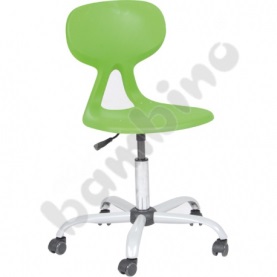 1 szt.1.21Krzesło Colores obrotowe na kółkach z regulacją wysokościKrzesło o nowoczesnym wzornictwie. Siedzisko i oparcie połączone w jedną całość, wykonane z tworzywa sztucznego. Odporne na zabrudzenia i wilgoć. Stelaż krzesła wyposażony w kółka i mechanizm regulacji wysokości.wys. siedziska od 43 do 56 cmkolor – zielonyKod produktu: 256083rozstaw kółek: 640 mm.moje bambinomoje bambino012012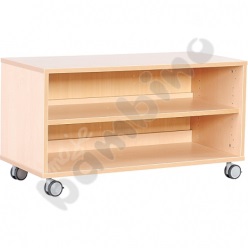 1 szt.1.21Szafka M z 1 półką na kółkachSzafka wykonana z płyty laminowanej o gr. 18 mm, w tonacji brzozy, z obrzeżem ABS multiplex.wym. 89,1 x 41,5 x 48,4 cmKod produktu: 100277Korpus, półki i przegrody wykonane z płyty laminowanej o grubości 18 mm, w odcieniu brzozy, z trwałym obrzeżem multiplex  o grubości 2mm  imitującym strukturę sklejkiPlecy wykonane z dwóch płyt HDF brzoza o gr.3 mm każda, wsuwane w nafrezowane rowki w bokach, wieńcu dolnym i górnym szafki, Posiada jedną wzmocnioną półkę (2 przestrzenie), która ma 5-stopniową możliwość regulacji wysokości i posiada blokadę chroniącą półki przed wypadaniem4 kółka z blokadąwym. 89,1 x 41,5 x 48,4 cmPrzystosowana do montażu drzwiczek wym. 42 x 36,2 cm lub uzupełnienia pojemnikamiProdukt posiada certyfikat potwierdzający za zgodność z normami:   EN 16121/11.13moje bambinomoje bambino0140141 szt..1.21Tablica korkowa 90 x 150 cmKorkowa tablica z drewnianą ramą, do prezentacji prac lub wywieszania ogłoszeń szkolnych.wym. 90 x 150 cmKod produktu: 044002moje bambinomoje bambino015015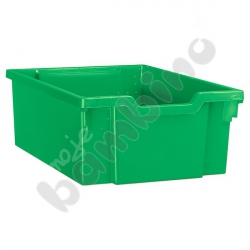 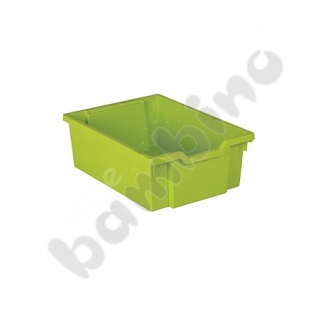 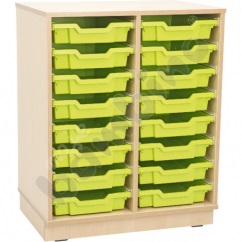 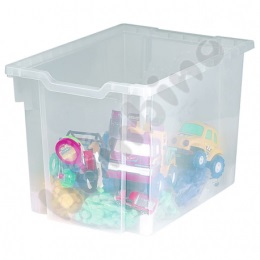 1 szt.2 szt.2 szt.2 szt.1.21Szafka D na plastikowe pojemniki na cokole + pojemnikiSzafka wykonana z płyty laminowanej o gr. 18 mm, w tonacji brzozy, z obrzeżem ABS multiplex.wym. 70,2 x 48 x 87,1 cmKod produktu: 100344Korpus, półki i przegrody wykonane z płyty laminowanej o grubości 18 mm, w odcieniu brzozy, z trwałym obrzeżem multiplex  o grubości 2mm  imitującym strukturę sklejkiPlecy wykonane z dwóch płyt HDF brzoza o gr.3 mm każda, wsuwane w nafrezowane rowki w bokach, wieńcu dolnym i górnym szafki,Posiada jedną przegrodę pionową tworząc 2 przestrzenie, które należy uzupełnić pojemnikami.- Wnęka na listwę podłogową oraz  cokół o wys. 80 mm ze stopkami chroniącymi przed zarysowaniem podłogi.wym. 70,2 x 48 x 78,1 cmProdukt posiada certyfikat potwierdzający za zgodność z normami:   EN 16121/11.13Pojemnik Jumbo 4Pojemnik z wytrzymałego tworzywa sztucznego, pasujący do szafek z kolekcji Flexi. Dostarczany z prowadnicami.wym. 31,2 x 42,7 x 30 cm kolor – transparentnykod produktu: 372025Pojemnik głęboki 2Pojemnik z wytrzymałego tworzywa sztucznego, pasujący do szafek z kolekcji Flexi. Dostarczany z prowadnicami.wym. 31,2 x 42,7 x 15 cm kolor –limonkakod produktu: 372036Pojemnik głęboki 2Pojemnik z wytrzymałego tworzywa sztucznego, pasujący do szafek z kolekcji Flexi. Dostarczany z prowadnicami.wym. 31,2 x 42,7 x 15 cm kolor –zielonykod produktu: 372016moje bambinomoje bambino0160161 szt. 1.21Zestaw Flexi 18 – mobilny organizerMeble wykonane z płyty laminowanej o gr. 18 mm, w tonacji brzozy, uzupełnione detalami wykonanymi z kolorowej płyty laminowanej. wym. 89,1 x 41,5 x 73,4 cmzestaw złożony z :
Mobilna szafka z półką do kącików, zamknięta (099150)
Organizer (099156)kod produktu: SET5097Korpusy, półki i przegrody wykonane z płyty laminowanej o grubości 18 mm, w odcieniu brzozy, z trwałym obrzeżem multiplex  o grubości 2mm  imitującym strukturę sklejkiPlecy wykonane z dwóch płyt HDF brzoza o gr.3 mm każda, wsuwane w nafrezowane rowki w bokach, wieńcu dolnym i górnym szafki,W skład zestawu wchodzi:Mobilna szafka z półką do kącików, zamknięta 1 szt.Posiada 2 wzmocnione półki tworząc 3 przestrzenie. Dwie Dolne półki szafki są przestrzeniami otwartymi służącymi do przechowywania. 4 Kółka z blokadą dzięki którym jest mobilna i można ją przemieszczać.wym. 89,1 x 41,5 x 61,4 cm Produkt posiada certyfikat potwierdzający za zgodność z normami:   EN 16121/11.13Nadstawka - Organizer 1 szt.Wykonana z płyty laminowanej i lakierowanej sklejki w kolorze brzozy o wym. 85x40,9x25 cm. Organizer wyposażony w 6 różnej wielkości komór do przechowywaniamoje bambinomoje bambino017017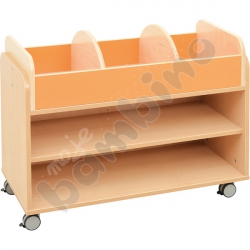 1 szt.1.21Zestaw Flexi 19 – mobilna biblioteczkaMeble wykonane z płyty laminowanej o gr. 18 mm, w tonacji brzozy, uzupełnione detalami wykonanymi z kolorowej płyty laminowanej. wym. 89,1 x 41,5 x 73,4 cmzestaw złożony z :
Mobilna szafka z półką do kącików, zamknięta (099150)
Biblioteczka (099159)kod produktu: SET5098Korpusy, półki i przegrody  z płyty laminowanej o grubości 18 mm, w odcieniu brzozy, z trwałym obrzeżem multiplex  o grubości 2mm  imitującym strukturę sklejkiPlecy wykonane z dwóch płyt HDF brzoza o gr.3 mm każda, wsuwane w nafrezowane rowki w bokach, wieńcu dolnym i górnym szafki,Produkt posiada certyfikat potwierdzający za zgodność z normami:   EN 16121/11.13moje bambinomoje bambino018018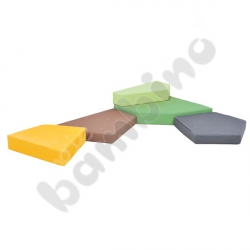 1 szt.1.21Duży zestaw materacy Quadro 1Piankowe materace w różnych kolorach, kształtach i rozmiarach. Wykonane z pianki, pokrytej wysokiej jakości, bardzo wytrzymałą tkaniną trudnopalną. Parametry tkaniny: 100 % poliester; gramatura: 476 g/mb; klasa palności: B1; ścieralność: 96 000 cykli. zgodnie z normą DIN 4102Zestaw złożony z:
• 101519 Materac Quadro 1 brązowy, wys. 10 cm 
• 101520 Materac Quadro 1 ciemnoszary, wys. 10 cm 
• 101521 Materac Quadro 1 zielony, wys. 15 cm 
• 101522 Materac Quadro 1 żółty, wys. 15 cm 
• 101523 Materac Quadro 1 jasnozielony, wys. 15 cm wymiary po złożeniu są zależne od sposobu ułożenia materacyKod produktu: 101515moje bambinomoje bambino019019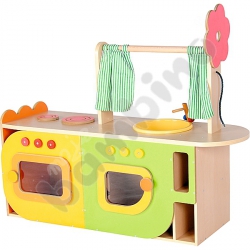 1 szt.1.21Kuchenny kącik ToliBezpieczny i funkcjonalny kącik kuchenny. Zestaw zawiera dwie uniwersalne szafeczki z drzwiczkami, każda z nich może być wykorzystana podczas zabawy jako piekarnik, pralka, kuchenka mikrofalowa, lodówka. Niezbędną częścią zabudowy kuchennej jest również zlewozmywak z kranem i pokrętłami, dwupalnikowa kuchenka oraz minilada do podawania przyrządzonych przez dzieci potraw, a także półeczki do przechowywania przyborów kuchennych. Zestaw umożliwia zabawę w gotowanie, służy integracji i współdziałaniu w grupie. wym. 113 x 36 x 85 cm wys. blatu 44,5 cm Kod produktu: 100929Zestaw wykonany z płyty wiórowej o gr 18 mm w tonacji brzozy. Fronty, blaty oraz apliacje  wykonane są z lakierowanej płyty MDFmoje bambinomoje bambino020020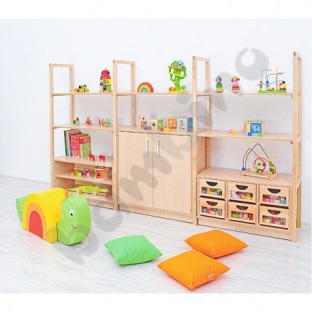 1 szt.1.21Zestaw Flexi 41Meble wykonane z płyty laminowanej o gr. 18 mm, w tonacji brzozy, uzupełnione detalami wykonanymi z kolorowej płyty laminowanej.  z trwałym obrzeżem multiplex  o grubości 2mm  imitującym strukturę sklejki
• 100289 Szafka D z 3 półkami na cokole, 1 szt.
• 100290 Drzwiczki do szafki z półkami D - brzozowe, 1 para
• 100298 Szafka M z przegrodami na cokole, 1 szt.
• 100278 Szafka M z 1 półką na cokole, 1 szt.
• 126043 Pojemnik naturalny z okienkiem, 6 szt.
• 092625 Stelaż wysoki do daszków, 4 szt.
• 092627 Półka do stelaży Flexi, 5 szt.
• 100814 Prowadnice, 6 par wym. 282 x 41,5 x 160 cmKod produktu: SET5121 Plecy wykonane z dwóch płyt HDF brzoza o gr.3 mm każda, wsuwane w nafrezowane rowki w bokach, wieńcu dolnym i górnym szafki,W skład zestawu wchodzi:Szafka z 3 półkami na cokole 1 szt.Posiada 3 wzmocnione półki (4 przestrzenie), które mają możliwość 5 stopniowej regulacji i posiadają blokadę chroniącą przed wypadaniem.Wnęka na listwę podłogową oraz  cokół o wys. 80 mm ze stopkami chroniącymi przed zarysowaniem podłogi.• wym. 89,1 x 41,5 x 87,1 cm Produkt posiada certyfikat potwierdzający za zgodność z normami:   EN 16121/11.13Drzwiczki do szafki z półkami - brzoza 1 szt.Wykonane z płyty MDF. Wyposażone w zaookrąglone uchwyty z tworzywa sztucznego w kolorze srebrnym .  Zawiasy umożliwiające otwarcie szafki na 180 stopni. • 1 para • wym.  42 x 74,9 cm Produkt posiada certyfikat potwierdzający za zgodność z normami:   EN 16121/11.13Szafka z przegrodami na cokole 1 szt.- Posiada dwie przegrody pionowe tworzące 3 przestrzenie, które należy uzupełnić 6 pojemnikami  lub 12 szufladami z litego drewna bukowego. - Wnęka na listwę podłogową oraz  cokół o wys. 80 mm ze stopkami chroniącymi przed zarysowaniem podłogi.- wym. 89,1 x 41,5 x 48,4 cm Produkt posiada certyfikat potwierdzający za zgodność z normami:   EN 16121/11.13Szafka z 1 półką na cokole 1 szt.Posiada jedną wzmocnioną półkę (2 przestrzenie), która ma 5-stopniową możliwość regulacji wysokości i posiada blokadę chroniącą półki przed wypadaniemWnęka na listwę podłogową oraz  cokół o wys. 80 mm ze stopkami chroniącymi przed zarysowaniem podłogi.wym. 89,1 x 41,5 x 48,4 cm Produkt posiada certyfikat potwierdzający za zgodność z normami:   EN 16121/11.13Pojemnik - naturalny z okienkiem 6 szt.Wykonany z  lakierowanego litego drewna bukowego w naturalnym kolorze.  -  dostarczony zmontowany.zaokrąglone krawędziedwa uchwyty (po jednym w przedniej i tylnej ściance) przezroczyste okienko w przedniej części -wym. 26,5 x 35 x 16,5 cmStelaż wysoki do daszków 4 szt.Stelaże wykonane są z litego drewna. • wys. 160 cm Produkt posiada certyfikat potwierdzający za zgodność z normami:   EN 16121/11.13Półka do stelaża 5 szt.Półka, którą można wstawić pomiędzy stelażami przymocowanymi do szafki. Wykonana z płyty laminowanej w tonacji brzozy o grubości 18 mm, z obrzeżem ABS o grubości 2 mm. • wym. 89,1 x 41,4 cm Produkt posiada certyfikat potwierdzający za zgodność z normami:   EN 16121/11.13Prowadnice plastikowe 6 parProwadnice plastikowe pasują do pojemników i szuflad z litego drewna bukowego. Wykonane z tworzywa sztucznego. Wraz z prowadnicami dostarczane są ograniczniki zabezpieczające przed wypadaniem szuflad i pojemników. • 1 para.moje bambinomoje bambino021021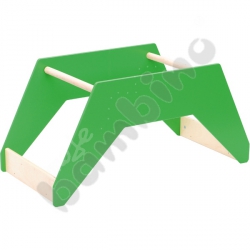 1 szt.1.21Daszek - zielonyDekoracyjny, kolorowy daszek do szafek z kolekcji Flexi, montowane za pomocą specjalnych stelaży. Pasuje do szafek o szerokości 89,1 cm. Wykonany z płyty MDF oraz sklejki.wym. 92,6 x 44 x 41,4 cmkolor – zielonyKod produktu: 092620Produkt posiada certyfikat potwierdzający za zgodność z normami:   EN 16121/11.13moje bambinomoje bambino022022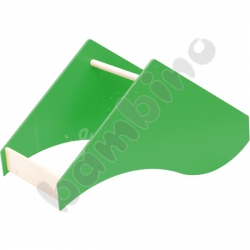 1 szt.1.21Daszek - falaDekoracyjny, kolorowy daszek do szafek z kolekcji Flexi, montowane za pomocą specjalnych stelaży. Pasuje do szafek o szerokości 89,1 cm. Wykonany z płyty MDF oraz sklejki.wym. 92,6 x 44 x 41,4 cmkolor – zielonyKod produktu: 092621Produkt posiada certyfikat potwierdzający za zgodność z normami:   EN 16121/11.13moje bambinomoje bambino023023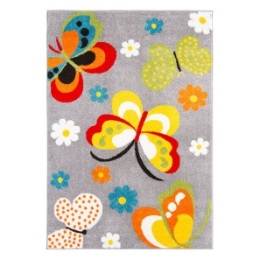 1 szt.1.21Dywan dziecięcy Mondo 14 – Motyle szary  4 x 5mPOM. 1.22 – TOALETA GRUPY 1POM. 1.22 – TOALETA GRUPY 1POM. 1.22 – TOALETA GRUPY 1POM. 1.22 – TOALETA GRUPY 1POM. 1.22 – TOALETA GRUPY 1POM. 1.22 – TOALETA GRUPY 1POM. 1.22 – TOALETA GRUPY 1POM. 1.22 – TOALETA GRUPY 12 szt.1.22Półka na kubeczki wykonana ze sklejki, drewna i kolorowego MDF-u pełniposiada 15 otworów na kubki i drążek na ręczniki papierowe. Wym.: dł. 125 x wys. 49 x gł. 22 cm.NOVUMNOVUMPOM. 2.03 – SALA ZAJĘĆ GRUPY 3POM. 2.03 – SALA ZAJĘĆ GRUPY 3POM. 2.03 – SALA ZAJĘĆ GRUPY 3POM. 2.03 – SALA ZAJĘĆ GRUPY 3POM. 2.03 – SALA ZAJĘĆ GRUPY 3POM. 2.03 – SALA ZAJĘĆ GRUPY 3POM. 2.03 – SALA ZAJĘĆ GRUPY 3POM. 2.03 – SALA ZAJĘĆ GRUPY 30080085szt.2.03Stół prostokątny brzozaKod produktu: 100575moje bambinomoje bambino02402415 szt.2.03Krzesełko Filipek ze stopką filcową – żółteKrzesła wykonane z lakierowanej sklejki bukowej o gr. 6 mm. Stelaż z profilu drewnianego o przekroju 22 x 45 mm. Płyta siedziska umieszczona pomiędzy elementami konstrukcyjnymi stelaża. Solidna, drewniana konstrukcja zapewniająca stabilność. Stopki z tworzywa chroniące podłogę przed zarysowaniem. Krzesła można stawiać jedno na drugimRozmiar 1Kod produktu: 118306moje bambinomoje bambino02502510 szt.2.03Krzesełko Filipek ze stopką filcową – żółteKrzesła wykonane z lakierowanej sklejki bukowej o gr. 6 mm. Stelaż z profilu drewnianego o przekroju 22 x 45 mm. Płyta siedziska umieszczona pomiędzy elementami konstrukcyjnymi stelaża. Solidna, drewniana konstrukcja zapewniająca stabilność. Stopki z tworzywa chroniące podłogę przed zarysowaniem. Krzesła można stawiać jedno na drugimRozmiar 2Kod produktu: 118312moje bambinomoje bambino042042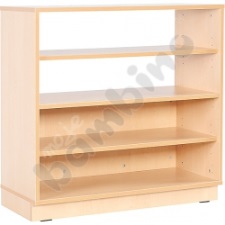 2 szt.2.03Szafka D z 3 półkami, półotwarta, na cokoleWykonana z płyty laminowanej o gr. 18 mm, w tonacji brzozy, z trwałym obrzeżem multiplex  o grubości 2mm  imitującym strukturę sklejkiwym. 89,1 x 41,5 x 87,1 cmKod produktu: 100352 Plecy wykonane z dwóch płyt HDF brzoza o gr.3 mm każda, wsuwane w nafrezowane rowki w bokach, wieńcu dolnym i górnym szafki, Posiada tył szafy tzw. plecy dla dolnej części szafki (2 przestrzenie), które wykonane są z dwóch płyt HDF brzoza o grubości 3mm każda, kolorystycznie  zbliżonej do płyty, z której zrobione są korpusy. Istnieje możliwość montażu drzwiczek w celu zamknięcia dolnej części szafki z dwoma przestrzeniami lub wypełnienia jej pojemnikami z litego drewna. Górna część szafki jest otwarta i nie posiada tylnej części.Wnęka na listwę podłogową oraz  cokół o wys. 80 mm ze stopkami chroniącymi przed zarysowaniem podłogi. wym. 89,1 x 41,5 x 87,1 cm Przystosowana do montażu drzwiczek wym. 42 x 36,2 cm lub uzupełnienia pojemnikamiProdukt posiada certyfikat potwierdzający za zgodność z normami:   EN 16121/11.13moje bambinomoje bambino040040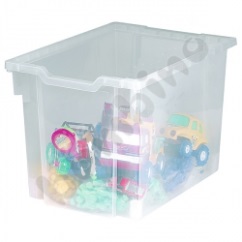 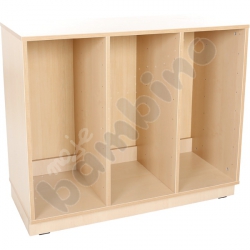 1 szt.6 szt.2.03Szafka D na plastikowe pojemniki na cokole + pojemnikiSzafka wykonana z płyty laminowanej o gr. 18 mm, w tonacji brzozy, z obrzeżem ABS multiplex.wym. 104 x 48 x 87,1 cmKod produktu: 092339- Korpus, półki i przegrody wykonane z płyty laminowanej o grubości 18 mm, w odcieniu brzozy, z trwałym obrzeżem multiplex  o grubości 2mm  imitującym strukturę sklejki- Plecy wykonane z dwóch płyt HDF brzoza o gr.3 mm każda, wsuwane w nafrezowane rowki w bokach, wieńcu dolnym i górnym szafki,- Posiada dwie przegrody pionowe tworząc 3 przestrzenie, które należy uzupełnić pojemnikami.- Wnęka na listwę podłogową oraz  cokół o wys. 80 mm ze stopkami chroniącymi przed zarysowaniem podłogi.Pojemnik Jumbo 4Pojemnik z wytrzymałego tworzywa sztucznego, pasujący do szafek z kolekcji Flexi. Dostarczany z prowadnicami.wym. 31,2 x 42,7 x 30 cm kolor –transparentny6 szt.kod produktu: 372025moje bambinomoje bambino041041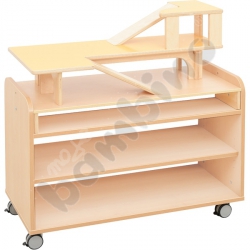 1 szt.2.03Zestaw Flexi 14 – mobilny garażMebel wykonany z płyty laminowanej o gr. 18 mm, w tonacji brzozy, uzupełnione detalami wykonanymi z kolorowej płyty laminowanej. 
• 099163 Mobilna szafka z półką do kącików, półotwarta, 1 szt. • 099153 Garaż, 1 szt.wym. 89,1 x 41,5 x 97 cmKod produktu: SET5093- Korpusy, półki i przegrody wykonane z płyty laminowanej o grubości 18 mm, w odcieniu brzozy, z trwałym obrzeżem multiplex  o grubości 2mm  imitującym strukturę sklejki- Plecy wykonane z dwóch płyt HDF brzoza o gr.3 mm każda, wsuwane w nafrezowane rowki w bokach, wieńcu dolnym i górnym szafkimoje bambinomoje bambino043043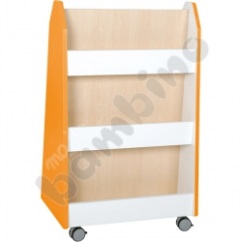 1 szt.2.03Quadro - dwustronna biblioteczka mobilna, pomarańczowaMobilna, dwustronna biblioteczka służąca do ekspozycji książek w taki sposób, by były widoczne ich okładki.Wykonana z płyty laminowanej o gr. 18 mm, w tonacji klonu, oraz z kolorowej, foliowanej płyty MDF o gr. 18 mm. wym. 90 x 38 x 98 cm 3 półki z każdej strony (szerokość: 8, 10 i 14 cm)Kod produktu: 092110Mobilna, dwustronna biblioteczka służąca do ekspozycji książek w taki sposób, by były widoczne ich okładkiPlecy wykonane z płyty laminowanej o gr. 18mm w kolorze klon z obrzeżem PCV 1 mm.Przegrody wykonane z płyty laminowanej o gr 18 mm w kolorze białym z obrzeżem PCV 1 mm.Ścianki boczne wykonane  z płyty MDF o gr. 18 mm z promieniem R3 na krawędziach zewnętrznego lica tego frontu, front od wewnętrznej strony laminowany na biało, od zewnętrznej pokryty folią termoplastyczną o jednolitej matowej fakturze o gr min. 0,30 mm w kolorze pomarańczowym.moje bambinomoje bambino044044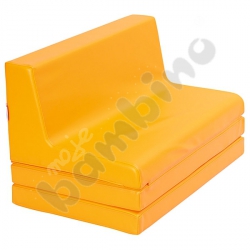 1 szt.2.03Kanapka rozkładana – pomarańczowaWygodna i stabilna kanapka z pianki, pokryta wytrzymałą tkaniną PCV, łatwą do utrzymania w czystości. Tkanina nie zawiera ftalanów. wym. 48 x 80 x 49 cm wym. po rozłożeniu 144 x 80 x 32,5 cm gr. materaca 8 cmKod produktu: 101266Kanapa wykonana z pianki pokrytej wytrzymałą tkaniną PCV – wolną od ftalanów, trudnopalną zgodnie z normami PN-EN 1021-1 i PN-EN 1021-2, odporną na ścieranie:  30.000 cyklimoje bambinomoje bambino045045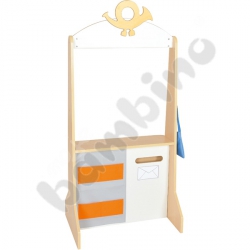 1 szt.2.03Kącik PocztaKącik zabaw dla małego listonosza, wykonany z płyty laminowanej w tonacji brzozy, o gr. 18 mm. Wyposażony w praktyczne makatki z kieszonkami do segregowania listów (po 4 z każdej strony), skrzynkę oraz gałkę do zawieszania torby. wys. blatu 62,5 cm wym. 73 x 51 x 159,5 cm Dodatkowo w komplecie akcesoriaKod produktu: 100887moje bambinomoje bambino046046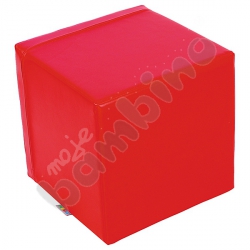 1 szt.2.03Kostka świetlicowa wys. 35 cmKostka/siedzisko wykonane z pianki, pokryte trwałą tkaniną PCV niezawierającą ftalanów, łatwą do utrzymania w czystości. wym. podstawy 35 x 35 cm kolor – czerwonyKod produktu: 101117moje bambinomoje bambino047047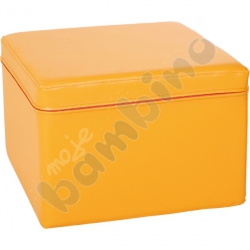 1 szt.2.03Kostka świetlicowa wys. 25 cmKostka/siedzisko wykonane z pianki, pokryte trwałą tkaniną PCV niezawierającą ftalanów, łatwą do utrzymania w czystości. wym. podstawy 35 x 35 cm kolor –pomarańczowyKod produktu: 101510moje bambinomoje bambino048048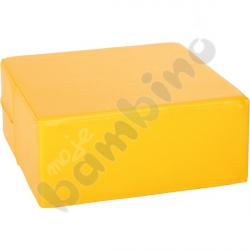 1 szt.2.03Kostka świetlicowa wys. 15 cmKostka/siedzisko wykonane z pianki, pokryte trwałą tkaniną PCV niezawierającą ftalanów, łatwą do utrzymania w czystości. wym. podstawy 35 x 35 cm kolor –jasnopomarańczowyKod produktu: 101512moje bambinomoje bambino0230231 szt.2.03Dywan dziecięcy Mondo 14 – Motyle szary   4 x 5m0120121szt.2.03Szafka M z 1 półką na kółkachSzafka wykonana z płyty laminowanej o gr. 18 mm, w tonacji brzozy, z obrzeżem ABS multiplex   o grubości 2mm  imitującym strukturę sklejki.wym. 89,1 x 41,5 x 48,4 cmKod produktu: 100277Korpus, półki i przegrody wykonane z płyty laminowanej o grubości 18 mm, w odcieniu brzozy, z trwałym obrzeżem multiplex  o grubości 2mm  imitującym strukturę sklejkiPlecy wykonane z dwóch płyt HDF brzoza o gr.3 mm każda, wsuwane w nafrezowane rowki w bokach, wieńcu dolnym i górnym szafki,Posiada jedną wzmocnioną półkę (2 przestrzenie), która ma 5-stopniową możliwość regulacji wysokości i posiada blokadę chroniącą półki przed wypadaniem4 kółka z blokadąwym. 89,1 x 41,5 x 48,4 cmPrzystosowana do montażu drzwiczek wym. 42 x 36,2 cm lub uzupełnienia pojemnikamiProdukt posiada certyfikat potwierdzający za zgodność z normami:   EN 16121/11.13moje bambinomoje bambino0140141 szt.2.03Tablica korkowa 90 x 150 cmKorkowa tablica z drewnianą ramą, do prezentacji prac lub wywieszania ogłoszeń szkolnych.wym. 90 x 150 cmKod produktu: 044002moje bambinomoje bambino0360361 szt.2.03Krzesło Colores obrotowe na kółkach z regulacją wysokościKrzesło o nowoczesnym wzornictwie. Siedzisko i oparcie połączone w jedną całość, wykonane z tworzywa sztucznego. Odporne na zabrudzenia i wilgoć. Stelaż krzesła wyposażony w kółka i mechanizm regulacji wysokości.wys. siedziska od 43 do 56 cmkolor –żółtyKod produktu: 256082 wys. siedziska od 430 do 560 mmwym. siedziska: 430 x 430 mmrozstaw kółek: 640 mmmoje bambinomoje bambino037037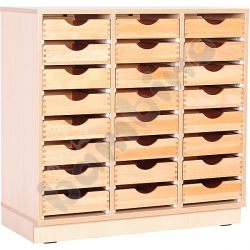 1 szt.2.03Zestaw Flexi 53Mebel wykonany z płyty laminowanej o gr. 18 mm, w tonacji brzozy, uzupełnione detalami wykonanymi z kolorowej płyty laminowanej. 
• 100299 Szafka D z przegrodami na cokole, 1 szt.
• 126045 Szuflada naturalna, 24 szt.
• 100814 Prowadnice, 24 pary wym. 89,1 x 41,5 x 87,1 cmKod produktu: SET5134- Korpusy, półki i przegrody wykonane z płyty laminowanej o grubości 18 mm, w odcieniu brzozy, z trwałym obrzeżem multiplex  o grubości 2mm  imitującym strukturę sklejki- Plecy wykonane z dwóch płyt HDF brzoza o gr.3 mm każda, wsuwane w nafrezowane rowki w bokach, wieńcu dolnym i górnym szafki,W skład zestawu wchodzi:Szafka z przegrodami na pojemniki i szuflady na cokole 1 szt.- Posiada dwie przegrody pionowe tworzące 3 przestrzenie, które należy uzupełnić 12 pojemnikami  lub 24 szufladami z litego drewna bukowego. - Wnęka na listwę podłogową oraz  cokół o wys. 80 mm ze stopkami chroniącymi przed zarysowaniem podłogi.- wym. 89,1 x 41,5 x 87,1 cm Produkt posiada certyfikat potwierdzający za zgodność z normami:   EN 16121/11.13Szuflada bukowa 24 szt.- Wykonany z  lakierowanego litego drewna bukowego w naturalnym kolorze.  - dostarczona zmontowana - zaokrąglone krawędzie. - uchwyt ułatwiający wysuwanie z szafki -wym. 26,5 x 35 x 6,4 cmProwadnice plastikowe 24 parProwadnice plastikowe pasują do pojemników i szuflad z litego drewna bukowego. Wykonane z tworzywa sztucznego. Wraz z prowadnicami dostarczane są ograniczniki zabezpieczające przed wypadaniem szuflad i pojemników. • 1 paramoje bambinomoje bambino038038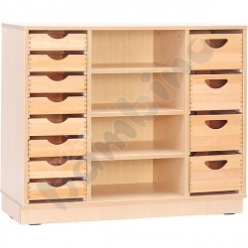 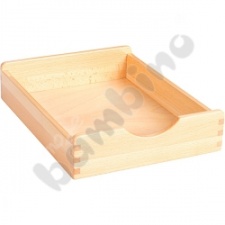 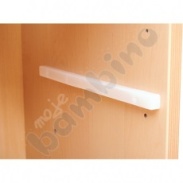 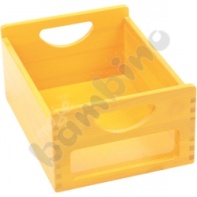 1 szt.9 kpl.2 szt.7 szt.2.03Szafka D z przegrodami i 3 półkami na cokole + pojemniki Szafka wykonana z płyty laminowanej o gr. 18 mm, w tonacji brzozy, z obrzeżem ABS multiplex. wym. 106,9 x 41,5 x 87,1 cmKod produktu: 100313Korpus, półki i przegrody wykonane z płyty laminowanej o grubości 18 mm, w odcieniu brzozy, z trwałym obrzeżem multiplex  o grubości 2mm  imitującym strukturę sklejki- Plecy wykonane z dwóch płyt HDF brzoza o gr.3 mm każda, wsuwane w nafrezowane rowki w bokach, wieńcu dolnym i górnym szafki,- Posiada dwie przegrody pionowe tworzące 3 przestrzenie. Dwie przestrzenie zewnętrzne należy uzupełnić 8 pojemnikami  lub 16 szufladami. Środkowa część wyposażona w trzy wzmocnione półki (4 przestrzenie), które mają 7-stopniową możliwość regulacji wysokości i posiadają blokadę chroniącą półki przed wypadaniem- Wnęka na listwę podłogową oraz  cokół o wys. 80 mm ze stopkami chroniącymi przed zarysowaniem podłogi.- wym. 106,9 x 41,5 x 87,1 cmProdukt posiada certyfikat potwierdzający za zgodność z normami:   EN 16121/11.13ProwadnicePasują do drewnianych pojemników i szuflad. Wraz z prowadnicami dostarczane są ograniczniki zabezpieczające przed wypadaniem szuflad i pojemnikówSprzedawane w parach9 kpl.Kod produktu: 100814Szuflada naturalnaWykonana z litego drewna bukowego, lakierowanego.wym. 26,5 x 35 x 6,4 cm2 sztKod produktu: 126045Pojemnik żółty z okienkiemEstetycznie wykonany, drewniany pojemnik z okienkiem i uchwytami ułatwiającymi przenoszenie. Nadaje się do przechowywania klocków lub innych drobiazgów. Pojemnik dostarczony zmontowany. Wykonany z litego drewna bukowego, lakierowanego. wym. 26,5 x 35 x 16,5 cm7szt.Kod produktu: 126053moje bambinomoje bambino039039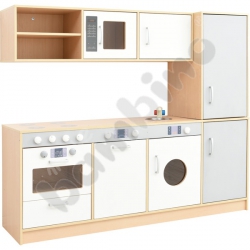 1 szt.2.03Kuchenka UliZestaw szafek imitujących kuchnię. Wykonane z płyty laminowanej o gr. 14 mm. Fronty z płyty MDF o gr. 14 mm. Moduł główny o wym. 149,5 x 38,5 x 126,5 cm Blat o wym. 112,4 x 38,5 cm na wys. 60 cm Drzwiczki 2 szafek z szybkami z plexiLodówka o wym. 36,6 x 38,5 x 66 cm z półką w środku •Moduł górny o wym. 30,5 x 30,5 x 112,4 cm. Kod produktu: 100707moje bambinomoje bambino0100101 szt.2.03Biurko Vigo z zaokrąglonymi narożnikami, z szafką i szufladąBiurka wykonane z płyty laminowanej o gr. 18 mm w tonacji klonu, wykończone obrzeżem o gr. 2 mm. Wyposażone w szafkę i 1 szufladę zamykaną na zamek.wym. 120 x 60 x 76 cmKod produktu: 092729obrzeże PCV o gr. 2 mm w kolorze płytydno szuflad wykonane z płyty HDF o gr. 3,2 mm, w kolorze białymwygodne uchwyty prostokątne, wykonane  z tworzywa sztucznego w kolorze srebrnym.Biurko o wym. 1200 x 600 x 760 mm. Przestrzeń pod biurkiem na wsunięcie krzesła 795mm. Posiada zaokrąglone narożniki, po prawej stronie od góry szuflada z uchwytem, zamykana na kluczyk, poniżej szafka zamykana drzwiczkami z uchwytem wym. 368mm. Z tyłu biurka blenda płytowa o wym. 500mm.
moje bambinomoje bambino0160161 szt.2.03Zestaw Flexi 18 – mobilny organizerMeble wykonane z płyty laminowanej o gr. 18 mm, w tonacji brzozy, uzupełnione detalami wykonanymi z kolorowej płyty laminowanej. wym. 89,1 x 41,5 x 73,4 cmzestaw złożony z :
Mobilna szafka z półką do kącików, zamknięta (099150)
Organizer (099156)kod produktu: SET5097Korpusy, półki i przegrody wykonane z płyty laminowanej o grubości 18 mm, w odcieniu brzozy, z trwałym obrzeżem multiplex  o grubości 2mm  imitującym strukturę sklejkiPlecy wykonane z dwóch płyt HDF brzoza o gr.3 mm każda, wsuwane w nafrezowane rowki w bokach, wieńcu dolnym i górnym szafki,W skład zestawu wchodzi:Mobilna szafka z półką do kącików, zamknięta 1 szt.- Posiada 2 wzmocnione półki tworząc 3 przestrzenie. Dwie Dolne półki szafki są przestrzeniami otwartymi służącymi do przechowywania.  4 Kółka z blokadą dzięki którym jest mobilna i można ją przemieszczać.- wym. 89,1 x 41,5 x 61,4 cm Produkt posiada certyfikat potwierdzający za zgodność z normami:   EN 16121/11.13Nadstawka - Organizer 1 szt. Wykonana z płyty laminowanej i lakierowanej sklejki w kolorze brzozy o wym. 85x40,9x25 cm.  Organizer wyposażony w 6 różnej wielkości komór do przechowywaniamoje bambinomoje bambino035035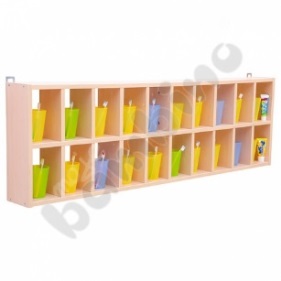 1 szt.2.03Półeczka na 20 kubeczkówPółka wykonana z laminowanej płyty o grubości 18 mm w tonacji klonuZawiera miejsce na 20 kubeczków z akcesoriami. wym. 150 x 15,2 x 46,4 cmKod produktu: 100187moje bambinomoje bambino049049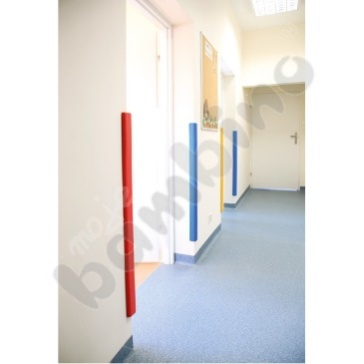 12 szt.2.03Ochraniacz narożny gruby szaryOchraniacz narożny zabezpieczający przed urazami, do zamocowania na krawędziach: ścian (80-100 stopni), parapetów, grzejników, stołów. Do użytku wewnętrznego lub zewnętrznego, wytrzymały na temperaturę od -20 do 80 stopni C, ognioodporny. Wytworzony na bazie poliuretanu. Nie może być przycinany. Mocowany za pomocą silikonu. dł. 100 cm • szer. 6,1 cm • gr. od 2 cm (narożnik) do 1,5 cm (brzegi).Kod produktu: 615009moje bambinomoje bambinoPOM. 2.05  - ZAPLECZE SALI GRUPY 3POM. 2.05  - ZAPLECZE SALI GRUPY 3POM. 2.05  - ZAPLECZE SALI GRUPY 3POM. 2.05  - ZAPLECZE SALI GRUPY 3POM. 2.05  - ZAPLECZE SALI GRUPY 3POM. 2.05  - ZAPLECZE SALI GRUPY 3POM. 2.05  - ZAPLECZE SALI GRUPY 3POM. 2.05  - ZAPLECZE SALI GRUPY 30840842 szt.2.05Regał wysoki z szafką - klonRegał z szafką wykonany z płyty laminowanej o gr. 18 mmwym. 76 x 40 x 185 cmKod produktu: D094322-05obrzeże PCV o gr. 2 mm w kolorze płytytył szaf  wykonany z płyty HDF o gr. 3,2 mm, w kolorze białym wygodne uchwyty prostokątne, rozstaw 128 mm, wykonane  z tworzywa sztucznego w kolorze srebrnymSkrzynie na cokole Regał o wym. 760 x 400 x 1850 mm. W górnej części szafka otwarta z 2 półkami (3 przestrzenie).   W dolnej części szafka zamknięta parą drzwiczek, z jedną półką. Każde skrzydło drzwiczek  posiada uchwyt oraz zamek z dwoma kluczykami.   Półki pozwalają na przechowywanie segregatorów. Regał w kolorze klonu.Produkt posiada certyfikat potwierdzający za zgodność z normami: PN-EN 14073-2:2006, PN-F-06009:2001, PN-F-06010-05:1990moje bambinomoje bambino085085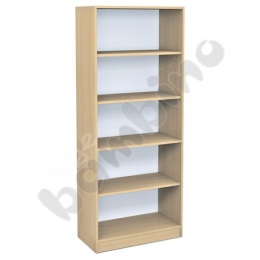 3 szt.2.05Regał wysoki - klonRegał z 4 półkami wykonany z płyty laminowanej o gr. 18 mmwym. 76 x 38 x 185 cmKod produktu: D094321-05Szafka wykonana z płyty laminowanej o gr. 18 mm, - obrzeże PCV o gr. 2 mm w kolorze płyty- tył szaf wykonany z płyty HDF o gr. 3,2 mm, w kolorze białym - Skrzynie na cokole Regał o wym. 760 x 380 x 1850 mm. Wyposażony w 4 półki otwarte (5 przestrzeni), półki pozwalają na przechowywanie segregatorów. Regał w kolorze klonu.Produkt posiada certyfikat potwierdzający za zgodność z normami: PN-EN 14073-2:2006, PN-F-06009:2001, PN-F-06010-05:1990moje bambinomoje bambinoPOM. 2.07  - SALA ZAJĘĆ GRUPY 4POM. 2.07  - SALA ZAJĘĆ GRUPY 4POM. 2.07  - SALA ZAJĘĆ GRUPY 4POM. 2.07  - SALA ZAJĘĆ GRUPY 4POM. 2.07  - SALA ZAJĘĆ GRUPY 4POM. 2.07  - SALA ZAJĘĆ GRUPY 4POM. 2.07  - SALA ZAJĘĆ GRUPY 4POM. 2.07  - SALA ZAJĘĆ GRUPY 4050050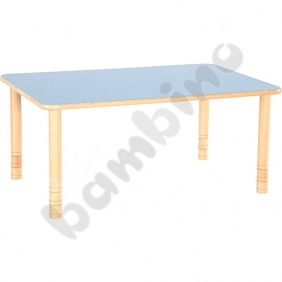 5 szt.2.07Stół Flexi prostokątny – niebieskiBlat wykonany ze sklejki o grubości 25 mm pokryty termoutwardzalnym laminatem HPL w kolorze niebieskim. Odporny na zarysowania, uderzenia, czynniki chemiczne i wysoką temperaturę. Posiada zaokrąglone rogi.  Nogi okrągłe o śr. 55 mm, z regulacją wysokości: 40, 46, 52, 58 cm mocowane do blatu za pomocą  śrub.Rogi blatów są delikatnie zaokrąglone. Nogi okrągłe o śr. 55 mm, z regulacją wysokości: 40, 46, 52, 58 cm, wliczone w cenę. wym. 120 x 80 cmKod produktu: 092606 wym. 120 x 80 cmProdukt posiada certyfikat potwierdzający za zgodność z normami:  PN-EN 1729-1:2007, PN-EN 1729-2:2012, PN-F-06009:2001moje bambinomoje bambino051051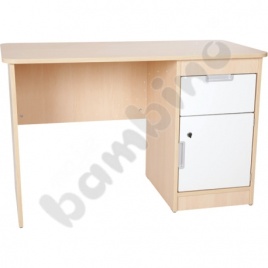 1 szt.2.07Quadro - biurko z szafką 90 i 1 szufladąWykonane z płyty laminowanej o gr. 18 mm, w tonacji klonu, z kolorowymi elementami wykonanymi z foliowanej płyty MDF o gr. 18 mm. wym. 120 x 60 x 76 cm kolor frontów –białyKod produktu: 095445Biurko  o wym. 1200 x 600 x 760 mm wykonane z płyty laminowanej o gr. 18 mm w kolorze klon z obrzeżem PCV 2 mm, narożniki zaokrąglone Po prawej stronie od góry szuflada z uchwytem, poniżej szafka zamykana na zamek  z uchwytem.  Z tyłu biurka blenda płytowa o wys 400 mm.Szerokość miejsca na krzesło wynosi 708 mm.Korpus  szuflady wykonany z płyty laminowanej o gr. 18mm w kolorze białym  z obrzeżem 1 mm.Front szuflady i drzwiczek wykonany z płyty MDF o gr. 18 mm z promieniem R3 na krawędziach zewnętrznego lica tego frontu, front od wewnętrznej strony laminowany na biało, od zewnetrznej pokryty folią termoplastyczną o jednolitej matowej fakturze o gr min. 0,30 mm w kolorze białymDno szuflady wykonane z białej płyt HDF o gr. 3 mmmoje bambinomoje bambino052052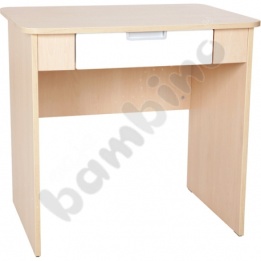 1 szt.2.07Quadro - biurko z szeroką szufladąWykonane z płyty laminowanej o gr. 18 mm, w tonacji klonu, z kolorowymi elementami wykonanymi z foliowanej płyty MDF o gr. 18 mm. wym. 80 x 60 x 76 cm kolor frontów –białyKod produktu: 092189Biurko  o wym. 800 x 600 x 760 mm wykonane z płyty laminowanej o gr. 18 mm w kolorze klon z obrzeżem PCV 2 mm, narożniki zaokrąglone Pod blatem znajduje się szuflada.  Z tyłu biurka blenda płytowa o wys 400 mm.Korpus  szuflady wykonany z płyty laminowanej o gr. 18mm w kolorze białym  z obrzeżem 1 mm.Front szuflady  wykonany z płyty MDF o gr. 18 mm z promieniem R3 na krawędziach zewnętrznego lica tego frontu, front od wewnętrznej strony laminowany na biało, od zewnetrznej pokryty folią termoplastyczną o jednolitej matowej fakturze o gr min. 0,30 mm w kolorze białymDno szuflady wykonane z białej płyt HDF o gr. 3 mmmoje bambinomoje bambino053053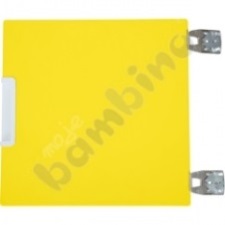 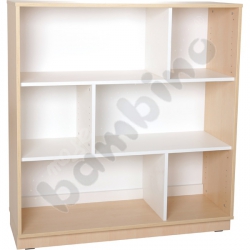 2 szt.2 szt. 2.07Quadro - szafka asymetryczna LWykonana z płyty laminowanej w tonacji klonu oraz białej, o gr. 18 mm. wym. 116,6 x 41,5 x 124,2 cmKod produktu: 092152Korpus i cokół regału wykonany z płyty laminowanej o gr. 18mm w kolorze klon z obrzeżem PCV 2 mm.Plecy wsuwane w nafrezowane rowki w bokach i wieńcu dolnym i górnym szafki, wykonane z płyty HDF o gr.3 mm każda (z zewnątrz w kolorze klon,  od wewnątrz w kolorze białym)Półki i przegrody wykonane z płyty laminowanej o gr 18 mm w kolorze białym z obrzeżem PCV 1 mm.Regał posiada wnękę na listwę podłogową oraz  cokół o wys. 80 mm ze stopkami chroniącymi przed zarysowaniem podłogi.Quadro - drzwiczki małe 90Wykonane z foliowanej płyty MDF o gr. 18 mm. przeznaczone do mocowania na ściankach zewnętrznych w szafkach z kolekcji QuadroKolor - żółtywym. 37 x 37 cmKod produktu: 092205Drzwiczki wykonane z płyty MDF o gr. 18 mm z promieniem R3 na krawędziach zewnętrznego lica tego frontu, front od wewnętrznej strony laminowany na biało, od zewnętrznej pokryty folią termoplastyczną o jednolitej matowej fakturze o gr min. 0,30 mm w kolorze żółtym- wyposażone w zawiasy o kącie otwarcia 90 st- uchwyt z tworzywa sztucznego w kol. aluminium wpuszczony w płytę frontu- wym. drzwiczek  370 x 370 mmmoje bambinomoje bambino054054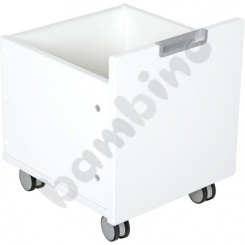 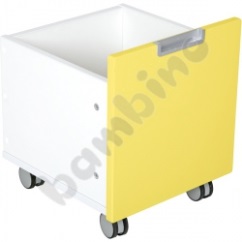 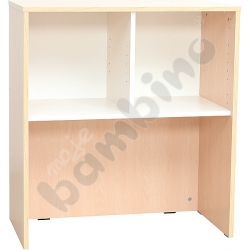 1 szt.1 szt.1 szt.2.07Quadro - szafka na dużą skrzynięSzafkę należy uzupełnić 2 małymi skrzyniami Wykonana z płyty laminowanej w tonacji klonu oraz białej, o gr. 18 mm. wym. 79,2 x 41,5 x 86,8 cmKod produktu: 092172Korpus oraz plecy  w dolnej części wykonane z płyty laminowanej o gr. 18mm w kolorze klon z obrzeżem PCV 2 mm.W górnej części plecy wsuwane w nafrezowane rowki w bokach i wieńcu górnym szafki, wykonane z płyty HDF o gr.3 mm każda (z zewnątrz w kolorze klon,  od wewnątrz w kolorze białym)Półki i przegrody wykonane z płyty laminowanej o gr 18 mm w kolorze białym z obrzeżem PCV 1 mm.Quadro - skrzynia mała - żółtaPojemna skrzynia wyposażona w kółka ułatwiające wysuwanie. Wykonane z białej płyty laminowanej o gr. 18 mm, front wykonany z foliowanej płyty MDF o gr. 18 mm.wym. frontu 37 x 37 cm wym. wewn. 34 x 32,5 x 28 cmKod produktu: 092089Korpus oraz plecy  skrzyni  wykonane z płyty laminowanej o gr. 18mm w kolorze białym  z obrzeżem 2 mm.Front wykonany z płyty MDF o gr. 18 mm z promieniem R3 na krawędziach zewnętrznego lica tego frontu, front od wewnętrznej strony laminowany na biało, od zewnętrznej pokryty folią termoplastyczną o jednolitej matowej fakturze o gr min. 0,30 mm w kolorze żółtymQuadro - skrzynia mała - białaPojemna skrzynia wyposażona w kółka ułatwiające wysuwanie. Wykonane z białej płyty laminowanej o gr. 18 mm, front wykonany z foliowanej płyty MDF o gr. 18 mm.wym. frontu 37 x 37 cm wym. wewn. 34 x 32,5 x 28 cmKod produktu: 092084Korpus oraz plecy  skrzyni  wykonane z płyty laminowanej o gr. 18mm w kolorze białym  z obrzeżem 2 mm.Front wykonany z płyty MDF o gr. 18 mm z promieniem R3 na krawędziach zewnętrznego lica tego frontu, front od wewnętrznej strony laminowany na biało, od zewnetrznej pokryty folią termoplastyczną o jednolitej matowej fakturze o gr min. 0,30 mm w kolorze białymmoje bambinomoje bambino055055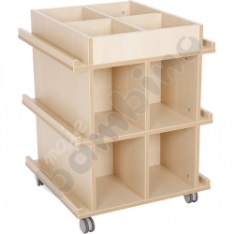 1 szt.2.07Biblioteczka Flexi na kółkachWykonana z płyty laminowanej o gr. 18 mm, w tonacji brzozy, z obrzeżem ABS multiplex. wym. 60 x 60 x 78 cmwym. przegrody górnej 27 x 21 x 9 cm wym. przegrody dolnej 29 x 21 x 27,5 cmKod produktu: 092374Korpus, półki i przegrody wykonane z płyty laminowanej o grubości 18 mm, w odcieniu brzozy, z trwałym obrzeżem multiplex  o grubości 2mm  imitującym strukturę sklejki4 Kółka z blokadą dzięki którym jest mobilna i można ją przemieszczać.moje bambinomoje bambino056056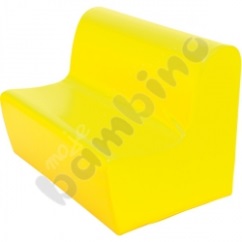 1 szt.2.07Duża kanapa - żółtaPiankowa kanapa pokryta trwałą tkaniną PCV, wolną od ftalanów. wym. 84,5 x 62 x 63 cm wys. siedziska 34 cm.Kod produktu: 101501moje bambinomoje bambino057057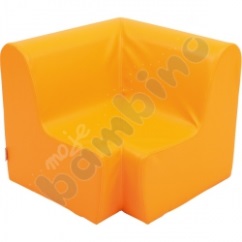 1 szt.2.07Duży fotelik rogowy  - pomarańczowyPiankowy fotelik pokryty trwałą tkaniną PCV, wolną od ftalanów. wym. 65,5 x 56,5 x 63 cm wys. siedziska 34 cmKod produktu: 101495moje bambinomoje bambino058058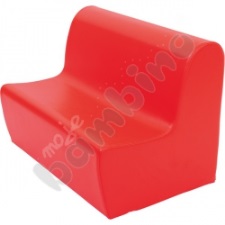 1 szt.2.07Duża kanapa - czerwonaPiankowa kanapa pokryta trwałą tkaniną PCV, wolną od ftalanów. wym. 84,5 x 62 x 63 cm wys. siedziska 34 cm.Kod produktu: 101499moje bambinomoje bambino059059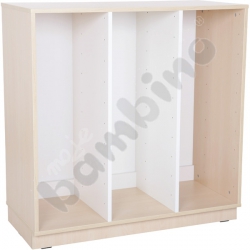 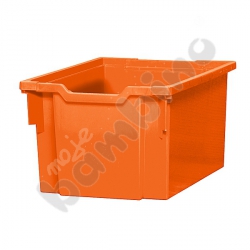 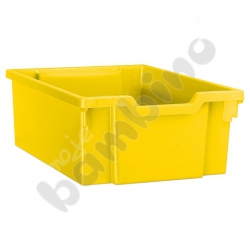 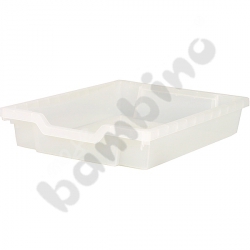 1 szt.25 szt.1 szt.1 szt.2.07Quadro - szafka M+ na plastikowe pojemniki  z 2 przegrodami + pojemnikiSzafkę należy uzupełnić plastikowymi pojemnikami Wykonana z płyty laminowanej w tonacji klonu oraz białej o gr. 18 mm.wym. 104 x 48 x 105,4 cmKod produktu: 092165Korpus i cokół szafki wykonany z płyty laminowanej o gr. 18mm w kolorze klon z obrzeżem PCV 2 mm.Plecy wsuwane w nafrezowane rowki w bokach i wieńcu dolnym i górnym szafki, wykonane z płyty HDF o gr.3 mm każda (z zewnątrz w kolorze klon,  od wewnątrz w kolorze białym)Przegrody wykonane z płyty laminowanej o gr 18 mm w kolorze białym z obrzeżem PCV 1 mm.Szafka posiada wnękę na listwę podłogową oraz  cokół o wys. 80 mm ze stopkami chroniącymi przed zarysowaniem podłogi.Pojemnik płytki 1 - transparentnyPojemniki z wytrzymałego tworzywa sztucznego, pasujące do szafek z kolekcji QuadroDostarczane z prowadnicami. wym. 31,2 x 42,7 x 7,5 cm 25 szt.Kod produktu: 372026Pojemnik głęboki 2 – żółtyPojemniki z wytrzymałego tworzywa sztucznego, pasujące do szafek z kolekcji QuadroDostarczane z prowadnicami. wym. 31,2 x 42,7 x 15 cm 1 szt.Kod produktu: 372013Pojemnik duży 3 - pomarańczowyPojemniki z wytrzymałego tworzywa sztucznego, pasujące do szafek z kolekcji QuadroDostarczane z prowadnicami. wym. 31,2 x 42,7 x 22,5 cm 1 szt.Kod produktu: 372039moje bambinomoje bambino060060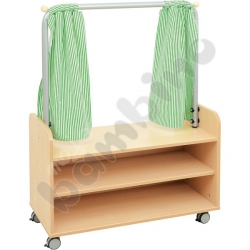 1 szt.2.07Zestaw Flexi 16 – Mobilny teatrzykMeble wykonane z płyty laminowanej o gr. 18 mm, w tonacji brzozy, uzupełnione detalami wykonanymi z kolorowej płyty laminowanej
• 099150 Mobilna szafka z półką do kącików, zamknięta, 1 szt. 
• 099152 Teatrzyk, 1 szt.wym. 89,1 x 41,5 x 121,6 cmKod produktu: SET5095Korpusy, półki i przegrody wykonane z płyty laminowanej o grubości 18 mm, w odcieniu brzozy, z trwałym obrzeżem multiplex  o grubości 2mm  imitującym strukturę sklejkiPlecy wykonane z dwóch płyt HDF brzoza o gr.3 mm każda, wsuwane w nafrezowane rowki w bokach, wieńcu dolnym i górnym szafki,W skład zestawu wchodzi:Mobilna szafka z półką do kącików, zamknięta 1 szt.Posiada 2 wzmocnione półki tworząc 3 przestrzenie. Dwie Dolne półki szafki są przestrzeniami otwartymi służącymi do przechowywania. 4 Kółka z blokadą dzięki którym jest mobilna i można ją przemieszczać.wym. 89,1 x 41,5 x 61,4 cm Produkt posiada certyfikat potwierdzający za zgodność z normami:   EN 16121/11.13.moje bambinomoje bambino061061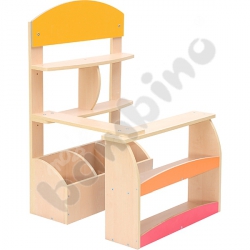 1 szt.2.07Straganik z pojemnikiemStraganik wykonany z płyty wiórowej w tonacji brzozy, z kolorowymi elementami z płyty MDFW tylnej części znajduje się trzykomorowy pojemnik i półeczki, natomiast w przedniej części - 2 półki. wym. 76 x 72 x 110 cm wys. blatu 52 cmKod produktu: 100961moje bambinomoje bambino0230231 szt.2.07Dywan dziecięcy Mondo 14 – Motyle szary  4 x 5m0630631 szt.2.07Dywan dziecięcy Mondo 14 – Motyle szary  2 x 2,9m0160161 szt.2.07Zestaw Flexi 18 – mobilny organizerMeble wykonane z płyty laminowanej o gr. 18 mm, w tonacji brzozy, uzupełnione detalami wykonanymi z kolorowej płyty laminowanej. wym. 89,1 x 41,5 x 73,4 cmzestaw złożony z :
Mobilna szafka z półką do kącików, zamknięta (099150)
Organizer (099156)kod produktu: SET5097Korpusy, półki i przegrody wykonane z płyty laminowanej o grubości 18 mm, w odcieniu brzozy, z trwałym obrzeżem multiplex  o grubości 2mm  imitującym strukturę sklejki- Plecy wykonane z dwóch płyt HDF brzoza o gr.3 mm każda, wsuwane w nafrezowane rowki w bokach, wieńcu dolnym i górnym szafki,W skład zestawu wchodzi:Mobilna szafka z półką do kącików, zamknięta 1 szt.- Posiada 2 wzmocnione półki tworząc 3 przestrzenie. Dwie Dolne półki szafki są przestrzeniami otwartymi służącymi do przechowywania. 4 Kółka z blokadą dzięki którym jest mobilna i można ją przemieszczać.wym. 89,1 x 41,5 x 61,4 cm Produkt posiada certyfikat potwierdzający za zgodność z normami:   EN 16121/11.13Nadstawka - Organizer 1 szt.Wykonana z płyty laminowanej i lakierowanej sklejki w kolorze brzozy o wym. 85x40,9x25 cm. Organizer wyposażony w 6 różnej wielkości komór do przechowywania.moje bambinomoje bambino0120121 szt.2.07Szafka M z 1 półką na kółkachSzafka wykonana z płyty laminowanej o gr. 18 mm, w tonacji brzozy, z obrzeżem ABS multiplex.wym. 89,1 x 41,5 x 48,4 cmKod produktu: 100277Korpus, półki i przegrody wykonane z płyty laminowanej o grubości 18 mm, w odcieniu brzozy, z trwałym obrzeżem multiplex  o grubości 2mm  imitującym strukturę sklejkiPlecy wykonane z dwóch płyt HDF brzoza o gr.3 mm każda, wsuwane w nafrezowane rowki w bokach, wieńcu dolnym i górnym szafki,Posiada jedną wzmocnioną półkę (2 przestrzenie), która ma 5-stopniową możliwość regulacji wysokości i posiada blokadę chroniącą półki przed wypadaniem4 kółka z blokadąwym. 89,1 x 41,5 x 48,4 cmPrzystosowana do montażu drzwiczek wym. 42 x 36,2 cm lub uzupełnienia pojemnikamiProdukt posiada certyfikat potwierdzający za zgodność z normami:   EN 16121/11.13moje bambinomoje bambino014014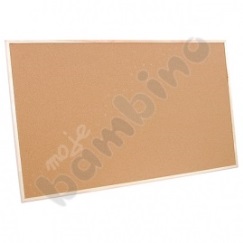 1 szt.2.07Tablica korkowa 90 x 150 cmKorkowa tablica z drewnianą ramą, do prezentacji prac lub wywieszania ogłoszeń szkolnych.wym. 90 x 150 cmKod produktu: 044002moje bambinomoje bambino0360362 szt.2.07Krzesło Colores obrotowe na kółkach z regulacją wysokościKrzesło o nowoczesnym wzornictwie. Siedzisko i oparcie połączone w jedną całość, wykonane z tworzywa sztucznego. Odporne na zabrudzenia i wilgoć. Stelaż krzesła wyposażony w kółka i mechanizm regulacji wysokości.wys. siedziska od 43 do 56 cmkolor –żółtyKod produktu: 256082wys. siedziska od 430 do 560 mmwym. siedziska: 430 x 430 mmrozstaw kółek: 640 mmpowierzchnia siedziska moletowana, odporna na zarysowania, antypoślizgowa.  Otwór w oparciu stanowiący  wygodny uchwyt wykorzystywany w czasie przemieszczania.moje bambinomoje bambino025025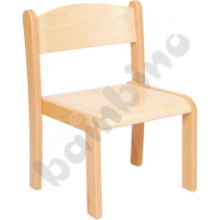 25 szt.2.07Krzesełko Filipek ze stopką filcową – naturalneKrzesła wykonane z lakierowanej sklejki bukowej o gr. 6 mm. Stelaż z profilu drewnianego o przekroju 22 x 45 mm. Płyta siedziska umieszczona pomiędzy elementami konstrukcyjnymi stelaża. Solidna, drewniana konstrukcja zapewniająca stabilność. Stopki z tworzywa chroniące podłogę przed zarysowaniem. Krzesła można stawiać jedno na drugimRozmiar 2Kod produktu: 118310moje bambinomoje bambinoPOM. 2.08  - TOALETA GRUPY 4POM. 2.08  - TOALETA GRUPY 4POM. 2.08  - TOALETA GRUPY 4POM. 2.08  - TOALETA GRUPY 4POM. 2.08  - TOALETA GRUPY 4POM. 2.08  - TOALETA GRUPY 4POM. 2.08  - TOALETA GRUPY 4POM. 2.08  - TOALETA GRUPY 42 szt.2.08Półka na kubeczki wykonana ze sklejki, drewna i kolorowego MDF-u pełniposiada 15 otworów na kubki i drążek na ręczniki papierowe. Wym.: dł. 125 x wys. 49 x gł. 22 cm.NOVUMNOVUMPOM. 2.09  - ZAPLECZE SALI GRUPY 4POM. 2.09  - ZAPLECZE SALI GRUPY 4POM. 2.09  - ZAPLECZE SALI GRUPY 4POM. 2.09  - ZAPLECZE SALI GRUPY 4POM. 2.09  - ZAPLECZE SALI GRUPY 4POM. 2.09  - ZAPLECZE SALI GRUPY 4POM. 2.09  - ZAPLECZE SALI GRUPY 4POM. 2.09  - ZAPLECZE SALI GRUPY 40840843 szt.2.09Regał wysoki z szafką - klonRegał z szafką wykonany z płyty laminowanej o gr. 18 mmwym. 76 x 40 x 185 cmKod produktu: D094322-05Szafka wykonana z płyty laminowanej o gr. 18 mm, - obrzeże PCV o gr. 2 mm w kolorze płyty- tył szaf  wykonany z płyty HDF o gr. 3,2 mm, w kolorze białym - wygodne uchwyty prostokątne, rozstaw 128 mm, wykonane  z tworzywa sztucznego w kolorze srebrnym- Skrzynie na cokole Regał o wym. 760 x 400 x 1850 mm. W górnej części szafka otwarta z 2 półkami (3 przestrzenie).   W dolnej części szafka zamknięta parą drzwiczek, z jedną półką. Każde skrzydło drzwiczek  posiada uchwyt oraz zamek z dwoma kluczykami.   Półki pozwalają na przechowywanie segregatorów. Regał w kolorze klonu.Produkt posiada certyfikat potwierdzający za zgodność z normami: PN-EN 14073-2:2006, PN-F-06009:2001, PN-F-06010-05:1990moje bambinomoje bambino0850853 szt.2.09Regał wysoki - klonRegał z 4 półkami wykonany z płyty laminowanej o gr. 18 mmwym. 76 x 38 x 185 cmKod produktu: D094321-05Szafka wykonana z płyty laminowanej o gr. 18 mm, - obrzeże PCV o gr. 2 mm w kolorze płyty- tył szaf wykonany z płyty HDF o gr. 3,2 mm, w kolorze białym - Skrzynie na cokole Regał o wym. 760 x 380 x 1850 mm. Wyposażony w 4 półki otwarte (5 przestrzeni), półki pozwalają na przechowywanie segregatorów. Regał w kolorze klonu.Produkt posiada certyfikat potwierdzający za zgodność z normami: PN-EN 14073-2:2006, PN-F-06009:2001, PN-F-06010-05:1990.moje bambinomoje bambinoPOM. 2.10  - POKÓJ NAUCZYCIELSKIPOM. 2.10  - POKÓJ NAUCZYCIELSKIPOM. 2.10  - POKÓJ NAUCZYCIELSKIPOM. 2.10  - POKÓJ NAUCZYCIELSKIPOM. 2.10  - POKÓJ NAUCZYCIELSKIPOM. 2.10  - POKÓJ NAUCZYCIELSKIPOM. 2.10  - POKÓJ NAUCZYCIELSKIPOM. 2.10  - POKÓJ NAUCZYCIELSKI111111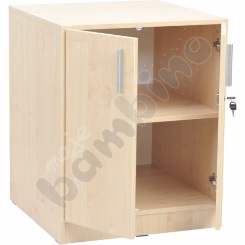 1 szt.2.10Szafka Expo na kseroSzafka na ksero z 1 półką i drzwiczkami zamykanymi na zamek, wykonana z płyty laminowanej o gr. 18 mm w tonacji klonuwym. 65 x 65 x 80 cmKod produktu: 092743Szafka wykonana z płyty laminowanej o gr. 18 mm, - obrzeże PCV o gr. 2 mm w kolorze płyty- tył szaf  wykonany z płyty HDF o gr. 3,2 mm, w kolorze białym-  wygodne uchwyty prostokątne, rozstaw 128 mm, wykonane  z tworzywa sztucznego w kolorze srebrnym- Skrzynie na cokole.moje bambinomoje bambino110110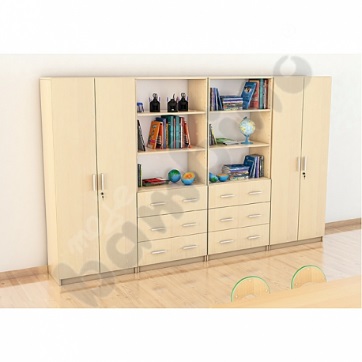 1 szt.2.10Zestaw Expo 5Meble wykonane z płyty laminowanej o gr. 18 mm, w tonacji klonu • D094332 Szafa wysoka dwudrzwiowa 2 szt.
• D094323 Regał wysoki z 3 szufladami 2 szt.Kod produktu: ZEST5060Zestaw meblowy w którym szafki wykonane są z płyty laminowanej o grubości 18 mm, w odcieniu klonu z  obrzeżem PCV o grubości 2 mm w kolorze płyty- tył szaf oraz dno szuflad wykonane z płyty HDF o gr. 3,2 mm, w kolorze białym - wygodne uchwyty prostokątne, rozstaw 128 mm, wykonane  z tworzywa sztucznego w kolorze srebrnym- Skrzynie na cokole Zestaw składa się z :- 2 szt. Szafa wysoka o wym. 760 x 380 x 1850 mm. Wyposażona w 4 półki (5 przestrzeni ) zamknięte parą drzwiczek .Każde skrzydło wyposażone w  uchwyt oraz zamek z dwoma kluczykami.  - 2 szt. W górnej części szafka otwarta z 2 półkami (3 przestrzenie).. Półki pozwalają na przechowywanie segregatorów.  W dolnej części  3 szuflady rozmieszczone na całej szerokości szafki, wyposażone w 6 uchwytów oraz prowadnice.moje bambinomoje bambino108108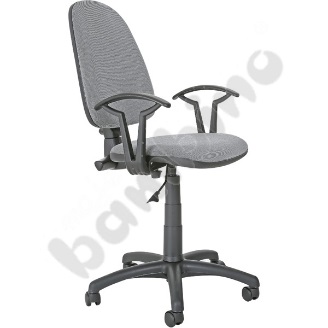 1 szt.2.10Krzesło obrotowe AKORDKrzesło obrotowe z podłokietnikamiWysokość siedziska ustawiamy za pomocą podnośnika pneumatycznego w dowolnej pozycji. Dodatkowo regulować można również odległość oraz kąt nachylenia oparcia względem siedziska. Bardzo stabilna, pięcioramienna podstawa zwiększająca komfort użytkowaniaMateriał 100% włókna syntetyczne.Kod produktu: 048091moje bambinomoje bambino0100101 szt.2.10Biurko Vigo z zaokrąglonymi narożnikami, z szafką i szufladąBiurka wykonane z płyty laminowanej o gr. 18 mm w tonacji klonu, wykończone obrzeżem o gr. 2 mm. Wyposażone w szafkę i 1 szufladę zamykaną na zamek.wym. 120 x 60 x 76 cmKod produktu: 092729 obrzeże PCV o gr. 2 mm w kolorze płytydno szuflad wykonane z płyty HDF o gr. 3,2 mm, w kolorze białym- wygodne uchwyty prostokątne, wykonane  z tworzywa sztucznego w kolorze srebrnym.Biurko o wym. 1200 x 600 x 760 mm. Przestrzeń pod biurkiem na wsunięcie krzesła 795mm. Posiada zaokrąglone narożniki, po prawej stronie od góry szuflada z uchwytem, zamykana na kluczyk, poniżej szafka zamykana drzwiczkami z uchwytem wym. 368mm. Z tyłu biurka blenda płytowa o wym. 500mm.
moje bambinomoje bambino109109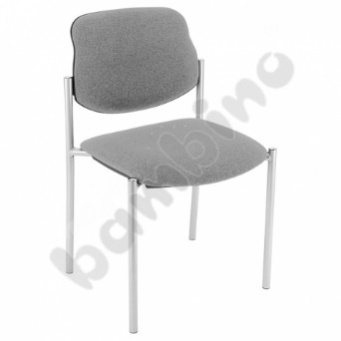 6 szt.2.10Krzesło konferencyjne STYLStelaż krzesła wykonany z rury okrągłej w kolorze srebrnym, siedzisko i oparcie tapicerowane.Materiał 100% włókna syntetyczne.Kolor szaryKod produktu: 048105moje bambinomoje bambino114114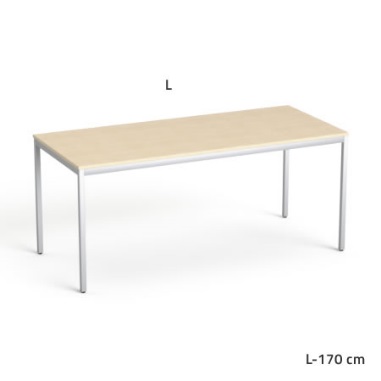 1 szt.2.10Stół SV-40Płyta melaminowana, klasa higieniczności E1, producent KronospanBlat o grubości 18mm wykończony obrzeżem 2 mm firmy RehauStelaż stołu metalowy o profilu 30x30, rama pod blatem o profilu 40x20Regulowana wysokość nóżekWymiary zewnętrzne 170 x 75 x 72,8 cm.Kolor brzozaSove / Wuteh S.A.Sove / Wuteh S.A.POM. 2.11  - ZAPLECZE POKOJU NAUCZYCIELSKIEGO POM. 2.11  - ZAPLECZE POKOJU NAUCZYCIELSKIEGO POM. 2.11  - ZAPLECZE POKOJU NAUCZYCIELSKIEGO POM. 2.11  - ZAPLECZE POKOJU NAUCZYCIELSKIEGO POM. 2.11  - ZAPLECZE POKOJU NAUCZYCIELSKIEGO POM. 2.11  - ZAPLECZE POKOJU NAUCZYCIELSKIEGO POM. 2.11  - ZAPLECZE POKOJU NAUCZYCIELSKIEGO POM. 2.11  - ZAPLECZE POKOJU NAUCZYCIELSKIEGO 112112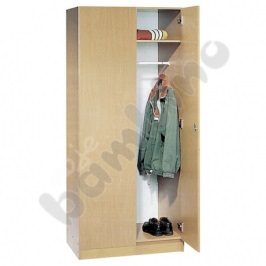 2 szt.2.11Szafa ubraniowaSzafa ubraniowa głęboka wykonana z płyty laminowanej o gr. 18 mm  w tonacji klonu Szafa wyposażona w półkę na kapelusze oraz drążek na wieszaki ubraniowe. 
wym. 76 x 53 x 185 cmKod produktu: D094340-05obrzeże PCV o gr. 2 mm w kolorze płytytył szaf  wykonany z płyty HDF o gr. 3,2 mm, w kolorze białym wygodne uchwyty prostokątne, rozstaw 128 mm, wykonane  z tworzywa sztucznego w kolorze srebrnymSkrzynie na cokole Szafa  ubraniowa głęboka o wym. 760 x 530 x 1850 mm. W górnej części półka na kapelusze, pod nią zamocowany metalowy drążek na wieszaki ubraniowe. Dwuskrzydłowe drzwi wyposażone w uchwyty  oraz zamek z dwoma kluczykami. Szafa w kolorze klonu.Produkt posiada certyfikat potwierdzający za zgodność z normami: PN-EN 14073-2:2006, PN-F-06009:2001, PN-F-06010-05:1990113113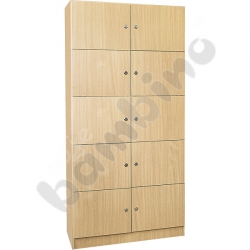 1 szt.2.11Szafa wysoka z 10 schowkamiSzafka z 10 schowkami na rzeczy osobiste wykonana z płyty laminowanej o gr. 18 mm w tonacji klonu Wszystkie schowki zamykane na zamekwym. 76 x 40 x 185 cmKod produktu: D094338-05obrzeże PCV o gr. 2 mm w kolorze płytytył szaf wykonany z płyty HDF o gr. 3,2 mm, w kolorze białym - Skrzynie na cokole Szafa wyposażona w 10 schowków na rzeczy osobiste. Wszystkie schowki posiadają drzwiczki o wym. 368 x 347,4 mm, zamykane na zamek z dwoma kluczykami. Szafa w kolorze klonu.Produkt posiada certyfikat potwierdzający za zgodność z normami: PN-EN 14073-2:2006, PN-F-06009:2001, PN-F-06010-05:1990MK3MK3Wg. rysunku 031 szt.2.11Zestaw mebli kuchennychzestaw złożony ze standardowych szafek kuchennych  stojących  i wiszącychw skład zestawu wchodzą:- szafka stojąca pod zlewozmywak szer. 80cm - drzwi dwuskrzydłowe- szafka stojąca z 3 szufladami - 60cm- szafka wisząca z drzwiami dwuskrzydłowymi - 80cm- szafka wisząca z drzwiami jednoskrzydłowymi - 60cm- blat kuchennykorpusy szafek białe lub w okleinowane w kolorze brzozydrzwiczki okleinowane w kolorze brzozyblat laminowany w kolorze szarymuwaga: wszystkie elementy mebli kuchennych, w tym płyty, drzwi, blaty i okucia powinny charakteryzować się wysoką jakością - wymagane jest udzielenie min. 3 letniej gwarancji na meblePOM. 2.14  - SALA ZAJĘĆ TWÓRCZYCHPOM. 2.14  - SALA ZAJĘĆ TWÓRCZYCHPOM. 2.14  - SALA ZAJĘĆ TWÓRCZYCHPOM. 2.14  - SALA ZAJĘĆ TWÓRCZYCHPOM. 2.14  - SALA ZAJĘĆ TWÓRCZYCHPOM. 2.14  - SALA ZAJĘĆ TWÓRCZYCHPOM. 2.14  - SALA ZAJĘĆ TWÓRCZYCHPOM. 2.14  - SALA ZAJĘĆ TWÓRCZYCH064064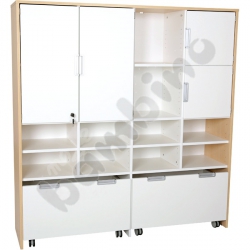 1 szt.2.14Quadro - zestaw 47, 90 st.Meble wykonane z płyty laminowanej w tonacji klonu oraz białej, o gr. 18 mm, fronty wykonane z foliowanej płyty MDF, o gr. 18 mm.
• 092187 Quadro - regał wielofunkcyjny, 1 szt.
• 092199 Półki do Quadro, 2 szt., 1 kpl.
• 092287 Półki wąskie do Quadro, 2 szt., 1 kpl.
• 092071 Quadro - drzwiczki z zamkiem średnie, 1 para, 90 st. - białe, 1 szt.
• 092200 Quadro - drzwiczki małe 90 st. - białe, 2 szt.
• 092291 Quadro - skrzynia duża - biała, 2 szt. wym. 154 x 41,5 x 161,6 cm Kod produktu: SET6050Zestaw meblowy złożony z:1 szt. -  Regał  o wym. (szer x gł. wys.): 1540x 415 x 1616 mm Regał ze stopkami chroniącymi przed zarysowaniem podłogi.Regał  z 3 półkami (4 przestrzenie), 3 górne przestrzenie rozdzielone 3 pionowymi przegrodami, dolna przestrzeń rozdzielona 1 pionową przegrodą ( całość 14 przestrzeni)Korpus, cokół oraz plecy w dolnej części  regału wykonane z płyty laminowanej o gr. 18mm w kolorze klon z obrzeżem PCV 2 mm.Plecy wsuwane w nafrezowane rowki w bokach i wieńcu górnym szafki, wykonane z płyty HDF o gr.3 mm każda (z zewnątrz w kolorze klon,  od wewnątrz w kolorze białym)Półki i przegrody wykonane z płyty laminowanej o gr 18 mm w kolorze białym z obrzeżem PCV 1 mm.Regał ze stopkami chroniącymi przed zarysowaniem podłogi.2 szt - Półki wykonane z płyty laminowanej o gr 18 mm w kolorze białym z obrzeżem PCV 1 mm., wym: 365 x 370 mm2 szt - Półki wykonane z płyty laminowanej o gr 18 mm w kolorze białym z obrzeżem PCV 1 mm., wym: 355 x 370 mmPo montażu -  drzwiczki są wsunięte w głąb regału ( odpowiednio o gr. frontu drzwiczek), tworząc jedną płaszczyznę z krawędzią korpusu.  Drzwiczki: Drzwiczki wykonane z płyty MDF o gr. 18 mm z promieniem R3 na krawędziach zewnętrznego lica tego frontu, front od wewnętrznej strony laminowany na biało, od zewnetrznej pokryty folią termoplastyczną o jednolitej matowej fakturze o gr min. 0,30 mm w kolorach:białe, 2 szt.- wym. drzwiczek  370 x 370 mm- wyposażone w zawiasy o kącie otwarcia 90 st- uchwyt z tworzywa sztucznego w kol. aluminium wpuszczony w płytę frontuDrzwiczki z zamkiem:wykonane z płyty MDF o gr. 18 mm z promieniem R3 na krawędziach zewnętrznego lica tego frontu, front od wewnętrznej strony laminowany na biało, od zewnetrznej pokryty folią termoplastyczną o jednolitej matowej fakturze o gr min. 0,30 mm w kolorze białym- wyposażone w zawiasy o kącie otwarcia 90 st- uchwyt z tworzywa sztucznego w kol. aluminium wpuszczony w płytę frontu- wyposażone w zamek- 1 para- wym. jednego skrzydła  370 x 744 mmSkrzynie:Korpus oraz plecy  skrzyni  wykonane z płyty laminowanej o gr. 18mm w kolorze białym  z obrzeżem 2 mm.Front wykonany z płyty MDF o gr. 18 mm z promieniem R3 na krawędziach zewnętrznego lica tego frontu, front od wewnętrznej strony laminowany na biało, od zewnetrznej pokryty folią termoplastyczną o jednolitej matowej fakturze o gr min. 0,30 mm w kolorze białym - 2 szt,2 uchwyty z tworzywa sztucznego w kol. aluminium wpuszczone w płytę frontuSkrzynia wyposażona w 4 kółka z hamulcami –  wys.  80 mm. • wym. frontu 740 x 370 mm • wym. wewn. 690  x 325 x 280 mmmoje bambinomoje bambino065065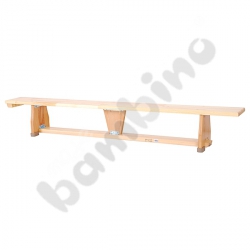 2 szt.2.14Ławka gimnastyczna 2 mŁawki wykonane z lakierowanego drewna iglastego. Drewniane nogi posiadają niebrudzące stopki z gumy. Wsporniki stalowe łączące elementy ławki usztywniają jej konstrukcję zapewniając stabilność oraz bezpieczeństwo eksploatacji. Wszystkie krawędzie płyty, belki oraz nóg są zaokrąglone. Ławka posiada stały zaczep umożliwiający zawieszanie na drabince, drążku lub skrzyni gimnastycznej. Po odwróceniu belka ławki o szerokości 10 cm może służyć jako równoważnia. wys. 31 cm, dł. 2 mKod produktu: 026001moje bambinomoje bambino066066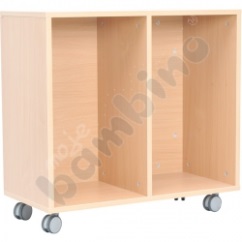 1 szt.2.14Szafka na poduszkiMobilna szafka przeznaczona do przechowywania poduszek Mieści po 20 szt. w każdej komorzeWykonana z płyty laminowanej w tonacji brzozy. 
wym. 76 x 37 x 76,5 cmKod produktu: 092749moje bambinomoje bambino067067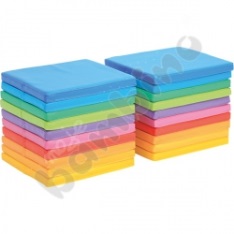 2 kpl.2.14Poduszki kwadratowe 20 szt.Poduszki wykonane z trwałej tkaniny PCV, łatwej do utrzymania w czystości, wypełnione gąbką. Wymiarem dopasowane do szafki na poduszkiwym. 35 x 35 cm wys. 3 cmKod produktu: 101389moje bambinomoje bambino068068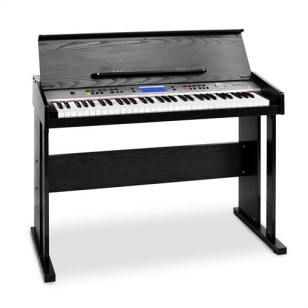 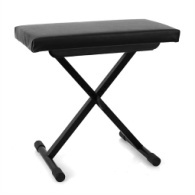 1 szt.2.14Zestaw keyboard MIDI drewniana obudowa + stołekPianino cyfrowepianino cyfrowe z 61 klawiszami z czułością naciskufunkcja nagrywania, akompaniamentu oraz naukizintegrowane 2-drożne głośniki oraz wyjście na słuchawkiczarna, drewniana obudowa z pokrywą i statywem na nutymożliwość podłączenia pedałuzłącza: 1x podłączenie pedału sustain jack 6,3mm, 1x wejście MIDI, 1x wyjście MIDI, 1x wyjście jack 6,3 mm, 1 x wyjście jack 6,3 mm dla słuchawek100 rytmów136 instrumentów8 utworów demosustain/wibratofunkcja fill-infunkcja syncfunkcja intro/outroautomatyczny akompaniamentekran LCDmetronomfunkcja playbackuniwersalne pokrętłoprzyciski do regulacji głośności sumyprzyciski do regulacji głośności akompaniamenturegulowane tempowłącznik/wyłącznik na urządzeniuzasilanie: 230V, 50Hz przewodem zasilającymStołekławka do keyboarda i fortepianu3-stopniowa regulacja wysokości siedziskapoduszka siedziska wypełniona pianką o grubości 5cm3-stopniowa regulacja wysokości siedziska - 45cm, 50cm, 55cmstalowy stelaż malowany proszkowopokrycie trwałą skórą syntetycznąsolidna konstrukcjaogumowane, antypoślizgowe stopki zapewniające stabilna pozycję i chroniące podłogę przed uszkodzeniamipowierzchnia siedziska: 53 x 25 cm (szer. x głęb.)wysokość siedziska: 40cm, 45cm, 50cm069069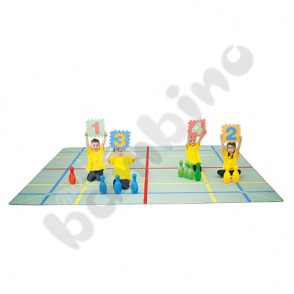 1 szt.2.14Dywan edukacyjny TuputanDywan o wym. 4 x 4 m Zawartość na pendrive: 
• 20 układów tanecznych w wykonaniu dzieci, 
• 21 zabaw edukacyjnych w wykonaniu dzieci, 
• Pliki Audio zawierającą utwory muzyczne (zabawy edukacyjne oraz układy taneczne) do odtworzenia na sprzęcie grającym wraz z przewodnikiem metodycznym ze scenariuszami zajęć, dodatkowo cała powyższa zawartość w wersji do nauki języka Angielskiego. Produkt spełnia wszystkie wymogi stawiane w przedszkolach m.in certyfikat higieniczności jak również trudnozaplaności.Kod produktu: 056200moje bambinomoje bambino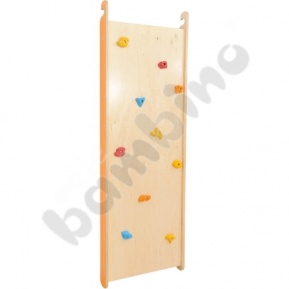 1 szt.2.14Ścianka wspinaczkowawykonane ze sklejki o gr. 18 mm (boki ze sklejki o gr. 25 mm). Ścianki są bardzo proste w użyciu - wystarczy oprzeć je o zwykłą drabinkę gimnastyczną tak, by zaczep stabilnie trzymał się na drążku. Dzięki temu można także regulować kąt nachylenia ścianki. średnica zaczepu 5 cm wym. 80,7 x 12 x 230 cmKod produktu: 092343moje bambinomoje bambino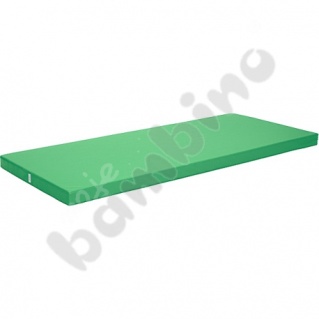 3 szt.2.14Materac lekki wym. 200 x 85 cm zielonyMaterace wykonane z lekkiej, wytrzymałej pianki, pokryte łatwą do utrzymania w czystości tkaniną PCV, wolną od ftalanów. Struktura materaca: wnętrze wykonane z polietylenu o niskiej gęstości (PE-LD), zewnętrzne warstwy (każda o grubości 1 cm) wykonane z pianki poliuretanowej. Materace zapewniają komfort i bezpieczeństwo ćwiczących na nich dzieci. Absorbują siłę uderzenia podczas upadku, dzięki czemu idealnie sprawdzą się jako podkład do ćwiczeń gimnastycznych i podłoże asekuracyjne. Gramatura ok. 3 kg/m2. Wysokość swobodnego upadku HIC wynosi 2,1 m (wg PN-EN 1177:2009).wym. 200 x 85 x 8 cmKod produktu: 101335POM. 2.16  - POKÓJ INTENDENTKIPOM. 2.16  - POKÓJ INTENDENTKIPOM. 2.16  - POKÓJ INTENDENTKIPOM. 2.16  - POKÓJ INTENDENTKIPOM. 2.16  - POKÓJ INTENDENTKIPOM. 2.16  - POKÓJ INTENDENTKIPOM. 2.16  - POKÓJ INTENDENTKIPOM. 2.16  - POKÓJ INTENDENTKI099099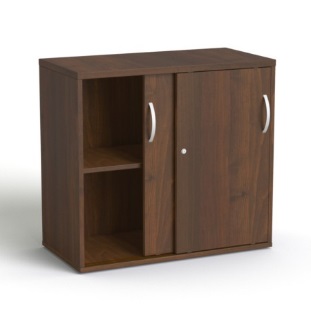 1 szt.2.16Szafka  SV-16Płyta melaminowana, klasa higieniczności E1, producent KronospanWieniec górny o grubości 25mm wykończony obrzeżem 2 mm firmy RehauPoziomujące regulatory w nóżkach niwelujące nierówności podłogiDrzwi przesuwne zamykane na zamekWysokość biurkaDwie przestrzenie na dokumentyWymiary zewnętrzne 80 x 40 x 73,5 cm.Kolor orzechSove / Wuteh S.A.Sove / Wuteh S.A.100100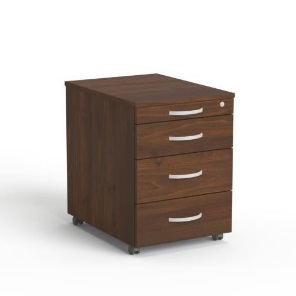 1 szt.2.16Kontenerek SV-15Płyta melaminowana, klasa higieniczności E1, producent KronospanWieniec górny o grubości 25mm wykończony obrzeżem 2 mm firmy RehauTrzy szuflady + szuflada piórnikowa - zamykane zamkiem centralnymDo postawienia pod biurkoKółeczka do łatwego przesuwania po podłodzeWymiary zewnętrzne 43 x 58 x 60 cm.Kolor orzechSove / Wuteh S.A.Sove / Wuteh S.A.103103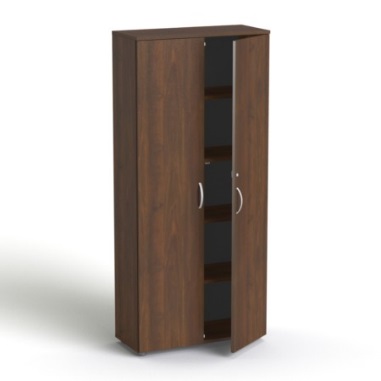 2 szt.2.16Szafka SV-01Płyta melaminowana, klasa higieniczności E1, producent KronospanWieniec górny o grubości 18mm wykończony obrzeżem PCV firmy RehauPoziomujące regulatory w nóżkach niwelujące nierówności podłogiPięć przestrzeni na segregatory – 5OHKonstrukcja wieńcowa wzmacnia konstrukcjęZamek punktowyZawiasy BLUM, 100 stopni rozwarciaDrzwi skrzydłoweJedna półka stała, 3 półki ruchomeWymiary zewnętrzne 80 x 35,5 x 178,6 cm.Kolor orzechSove / Wuteh S.A.Sove / Wuteh S.A.104104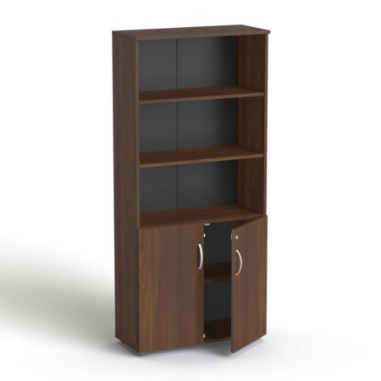 2 szt.2.16Szafka SV-04Płyta melaminowana, klasa higieniczności E1, producent KronospanWieniec górny o grubości 18mm wykończony obrzeżem PCV firmy RehauPoziomujące regulatory w nóżkach niwelujące nierówności podłogiPięć przestrzeni na segregatory – 5OHKonstrukcja wieńcowa wzmacnia konstrukcjęZamek punktowyZawiasy BLUM, 100 stopni rozwarciaDrzwi skrzydłowe do wysokości 2OHJedna półka stała, 3 półki ruchomeWymiary zewnętrzne 80 x 35,5 x 178,6 cm.Kolor orzechSove / Wuteh S.A.Sove / Wuteh S.A.105105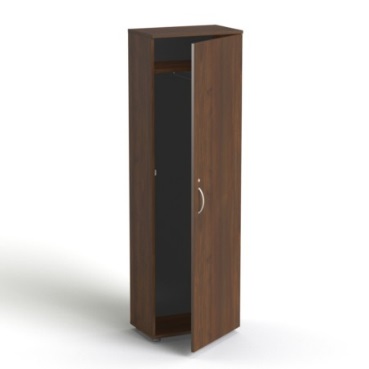 1 szt.2.16Szafa SV-05Płyta melaminowana, klasa higieniczności E1, producent KronospanWieniec górny o grubości 18mm wykończony obrzeżem PCV firmy RehauPoziomujące regulatory w nóżkach niwelujące nierówności podłogiWysuwany wieszakKonstrukcja wieńcowa wzmacnia konstrukcjęZamek punktowyZawiasy BLUM, 100 stopni rozwarciaDrzwi skrzydłoweJedna półka stałaWymiary zewnętrzne 56 x 35,5 x 178,6 cm.Kolor orzechSove / Wuteh S.A.Sove / Wuteh S.A.106106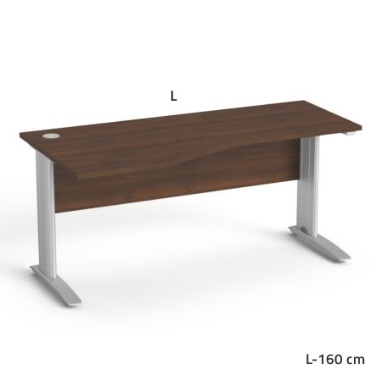 1 szt.2.16Biurko SV-36Płyta melaminowana, klasa higieniczności E1, producent KronospanBlat o grubości 25mm wykończony obrzeżem 2 mm firmy RehauBlenda z płyty o grubości 18mmRegulatory poziomu w nodzeNogi metalowe o profilu smukłymBlat biurka w kształcie litery L (tzw. blat kształtny lub narożny)W blacie okrągła przelotka na kableWymiary zewnętrzne 160 x 80 x 73,5 cm.Kolor orzechSove / Wuteh S.A.Sove / Wuteh S.A.1081081 szt.2.16Krzesło obrotowe AKORDKrzesło obrotowe z podłokietnikamiWysokość siedziska ustawiamy za pomocą podnośnika pneumatycznego w dowolnej pozycji. Dodatkowo regulować można również odległość oraz kąt nachylenia oparcia względem siedziska. Bardzo stabilna, pięcioramienna podstawa zwiększająca komfort użytkowaniaMateriał 100% włókna syntetyczne.Kod produktu: 048091moje bambinomoje bambino1091091 szt.2.16Krzesło konferencyjne STYLStelaż krzesła wykonany z rury okrągłej w kolorze srebrnym, siedzisko i oparcie tapicerowane.Materiał 100% włókna syntetyczne.Kolor szaryKod produktu: 048105moje bambinomoje bambinoPOM. 2.17  - POKÓJ DYREKTORA PRZEDSZKOLAPOM. 2.17  - POKÓJ DYREKTORA PRZEDSZKOLAPOM. 2.17  - POKÓJ DYREKTORA PRZEDSZKOLAPOM. 2.17  - POKÓJ DYREKTORA PRZEDSZKOLAPOM. 2.17  - POKÓJ DYREKTORA PRZEDSZKOLAPOM. 2.17  - POKÓJ DYREKTORA PRZEDSZKOLAPOM. 2.17  - POKÓJ DYREKTORA PRZEDSZKOLAPOM. 2.17  - POKÓJ DYREKTORA PRZEDSZKOLA098098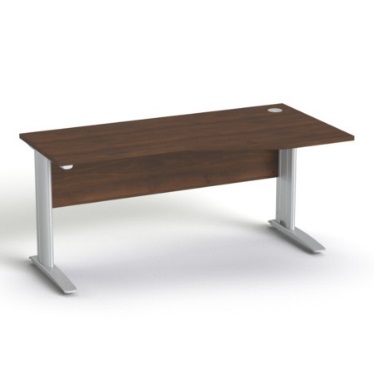 1 szt.2.17Biurko SV-35Płyta melaminowana, klasa higieniczności E1, producent KronospanBlat o grubości 25mm wykończony obrzeżem 2 mm firmy RehauBlenda z płyty o grubości 18mmRegulatory poziomu w nodzeNogi metalowe o profilu smukłymBlat biurka w kształcie litery L (tzw. blat kształtny lub narożny)W blacie okrągła przelotka na kableWymiary zewnętrzne 160 x 80 x 73,5 cm.Kolor orzechSove / Wuteh S.A.Sove / Wuteh S.A.0990991 szt.2.17Szafka SV-16Płyta melaminowana, klasa higieniczności E1, producent KronospanWieniec górny o grubości 25mm wykończony obrzeżem 2 mm firmy RehauPoziomujące regulatory w nóżkach niwelujące nierówności podłogiDrzwi przesuwne zamykane na zamekWysokość biurkaDwie przestrzenie na dokumentyWymiary zewnętrzne 80 x 40 x 73,5 cm.Kolor orzechSove / Wuteh S.A.Sove / Wuteh S.A.1001001 szt.2.17Kontenerek  SV-15Płyta melaminowana, klasa higieniczności E1, producent KronospanWieniec górny o grubości 25mm wykończony obrzeżem 2 mm firmy RehauTrzy szuflady + szuflada piórnikowa - zamykane zamkiem centralnymDo postawienia pod biurkoKółeczka do łatwego przesuwania po podłodzeWymiary zewnętrzne 43 x 58 x 60 cm.Kolor orzechSove / Wuteh S.A.Sove / Wuteh S.A.101101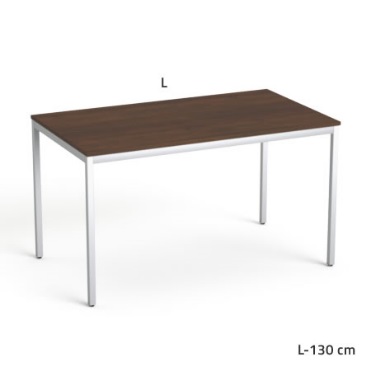 1 szt.2.17Stół SV-38Płyta melaminowana, klasa higieniczności E1, producent KronospanBlat o grubości 18mm wykończony obrzeżem 2 mm firmy RehauStelaż stołu metalowy o profilu 30x30, rama pod blatem o profilu 40x20Regulowana wysokość nóżekWymiary zewnętrzne 130 x 75 x 72,8 cm.Kolor orzechSove / Wuteh S.A.Sove / Wuteh S.A.102102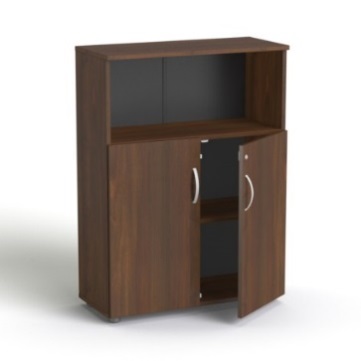 2 szt.2.17Szafka SV-09Płyta melaminowana, klasa higieniczności E1, producent KronospanWieniec górny o grubości 18mm wykończony obrzeżem PCV firmy RehauRegulatory poziomu w nodze niwelujące nierówności podłogiTrzy przestrzenie na segregatory – 3OHZamek punktowyZawiasy BLUM, 100 stopni rozwarciaDrzwi skrzydłowe do wysokości 2OHRegulowana wysokość półekWymiary zewnętrzne 80 x 35,5 x 109 cm.Kolor orzechSove / Wuteh S.A.Sove / Wuteh S.A.1031032 szt.2.17Szafka SV-01Płyta melaminowana, klasa higieniczności E1, producent KronospanWieniec górny o grubości 18mm wykończony obrzeżem PCV firmy RehauPoziomujące regulatory w nóżkach niwelujące nierówności podłogiPięć przestrzeni na segregatory – 5OHKonstrukcja wieńcowa wzmacnia konstrukcjęZamek punktowyZawiasy BLUM, 100 stopni rozwarciaDrzwi skrzydłoweJedna półka stała, 3 półki ruchomeWymiary zewnętrzne 80 x 35,5 x 178,6 cm.Kolor orzechSove / Wuteh S.A.Sove / Wuteh S.A.1041042 szt.2.17Szafka SV-04Płyta melaminowana, klasa higieniczności E1, producent KronospanWieniec górny o grubości 18mm wykończony obrzeżem PCV firmy RehauPoziomujące regulatory w nóżkach niwelujące nierówności podłogiPięć przestrzeni na segregatory – 5OHKonstrukcja wieńcowa wzmacnia konstrukcjęZamek punktowyZawiasy BLUM, 100 stopni rozwarciaDrzwi skrzydłowe do wysokości 2OHJedna półka stała, 3 półki ruchomeWymiary zewnętrzne 80 x 35,5 x 178,6 cm.Kolor orzechSove / Wuteh S.A.Sove / Wuteh S.A.1051051 szt.2.17Szafa SV-05Płyta melaminowana, klasa higieniczności E1, producent KronospanWieniec górny o grubości 18mm wykończony obrzeżem PCV firmy RehauPoziomujące regulatory w nóżkach niwelujące nierówności podłogiWysuwany wieszakKonstrukcja wieńcowa wzmacnia konstrukcjęZamek punktowyZawiasy BLUM, 100 stopni rozwarciaDrzwi skrzydłoweJedna półka stałaWymiary zewnętrzne 56 x 35,5 x 178,6 cm.Kolor orzechSove / Wuteh S.A.Sove / Wuteh S.A.107107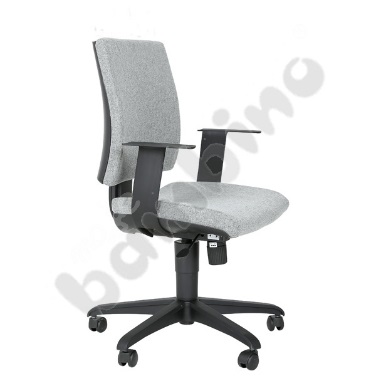 1 szt.2.17Krzesło obrotowe z niskim oparciem oban INTRATA czarno-popielateNowoczesne krzesło obrotowe posiadające szerokie i komfortowe siedzisko oraz ergonomicznie wyprofilowane niskie oparcie. Dzięki mechanizmowi ACTIVE IN posiada możliwość swobodnego kołysania się z blokadą oparcia i siedziska w pięciu pozycjachFotel posiada funkcję Anti-Shockzabezpieczającą przed uderzeniem w plecy. Podłokietniki krzesła oraz podstawa jezdna wykonane z tworzywa sztucznegoMateriał 100% polyolfinu.Kod produktu: 048127moje bambinomoje bambino1091095 szt.2.17Krzesło konferencyjne STYLStelaż krzesła wykonany z rury okrągłej w kolorze srebrnym, siedzisko i oparcie tapicerowane.Materiał 100% włókna syntetyczne.Kolor szaryKod produktu: 048105moje bambinomoje bambinoPOM. 2.18  - POKÓJ LOGOPEDY/ PSYCHOLOGAPOM. 2.18  - POKÓJ LOGOPEDY/ PSYCHOLOGAPOM. 2.18  - POKÓJ LOGOPEDY/ PSYCHOLOGAPOM. 2.18  - POKÓJ LOGOPEDY/ PSYCHOLOGAPOM. 2.18  - POKÓJ LOGOPEDY/ PSYCHOLOGAPOM. 2.18  - POKÓJ LOGOPEDY/ PSYCHOLOGAPOM. 2.18  - POKÓJ LOGOPEDY/ PSYCHOLOGAPOM. 2.18  - POKÓJ LOGOPEDY/ PSYCHOLOGA0530531 szt.1 szt.2.18Quadro - szafka asymetryczna LWykonana z płyty laminowanej w tonacji klonu oraz białej, o gr. 18 mm. wym. 116,6 x 41,5 x 124,2 cmKod produktu: 092152Korpus i cokół regału wykonany z płyty laminowanej o gr. 18mm w kolorze klon z obrzeżem PCV 2 mm.Plecy wsuwane w nafrezowane rowki w bokach i wieńcu dolnym i górnym szafki, wykonane z płyty HDF o gr.3 mm każda (z zewnątrz w kolorze klon,  od wewnątrz w kolorze białym)Półki i przegrody wykonane z płyty laminowanej o gr 18 mm w kolorze białym z obrzeżem PCV 1 mm.Regał posiada wnękę na listwę podłogową oraz  cokół o wys. 80 mm ze stopkami chroniącymi przed zarysowaniem podłogi.Regał z 2 półkami   (3 przestrzenie). Dolna i  górna przestrzeń posiada przegrodę umieszczoną 370 mm od prawego boku, środkowa przestrzeń posiada przegrodę umieszczoną 370 mm od lewego boku ( cały regał - 6 przestrzeni)Regał przystosowany   do  zamontowania drzwiczek  o wym.  370 x 370  oraz dodatkowych półek o wym. 355 x 370 mm.Po montażu -  drzwiczki są wsunięte w głąb regału ( odpowiednio o gr. frontu drzwiczek), tworząc jedną płaszczyznę z krawędzią korpusu.  Quadro - drzwiczki małe 90Wykonane z foliowanej płyty MDF o gr. 18 mm. przeznaczone do mocowania na ściankach zewnętrznych w szafkach z kolekcji QuadroKolor - żółtywym. 37 x 37 cmKod produktu: 092205Drzwiczki wykonane z płyty MDF o gr. 18 mm z promieniem R3 na krawędziach zewnętrznego lica tego frontu, front od wewnętrznej strony laminowany na biało, od zewnetrznej pokryty folią termoplastyczną o jednolitej matowej fakturze o gr min. 0,30 mm w kolorze żółtymmoje bambinomoje bambino050050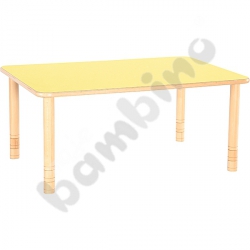 1 szt.2.18Stół Flexi prostokątny – żółtyBardzo wytrzymałe stoły, wykonane ze sklejki o grubości 25 mm, z kolorowym lamiatem HPL. Rogi blatów są delikatnie zaokrąglone. Nogi okrągłe o śr. 55 mm, z regulacją wysokości: 40, 46, 52, 58 cm, wliczone w cenę. wym. 120 x 80 cmKod produktu: 092605Blat wykonany ze sklejki o grubości 25 mm pokryty termoutwardzalnym laminatem HPL w kolorze żółtym. Odporny na zarysowania, uderzenia, czynniki chemiczne i wysoką temperaturę. Posiada zaokrąglone rogi.  Nogi okrągłe o śr. 55 mm, z regulacją wysokości: 40, 46, 52, 58 cm mocowane do blatu za pomocą  śrub.• wym. 120 x 80 cmProdukt posiada certyfikat potwierdzający za zgodność z normami:  PN-EN 1729-1:2007, PN-EN 1729-2:2012, PN-F-06009:2001moje bambinomoje bambino051051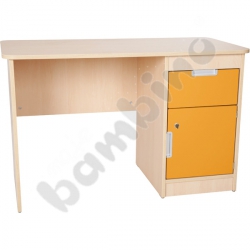 1 szt.2.18Quadro - biurko z szafką 90 i 1 szufladąWykonane z płyty laminowanej o gr. 18 mm, w tonacji klonu, z kolorowymi elementami wykonanymi z foliowanej płyty MDF o gr. 18 mm. wym. 120 x 60 x 76 cm kolor frontów –pomarańczowyKod produktu: 095451Biurko   wykonane z płyty laminowanej o gr. 18 mm w kolorze klon z obrzeżem PCV 2 mm, narożniki zaokrąglone Po prawej stronie od góry szuflada z uchwytem, poniżej szafka zamykana na zamek  z uchwytem.  Z tyłu biurka blenda płytowa o wys 400 mm.Szerokość miejsca na krzesło wynosi 708 mm.Korpus  szuflady wykonany z płyty laminowanej o gr. 18mm w kolorze białym  z obrzeżem 1 mm.Front szuflady i drzwiczek wykonany z płyty MDF o gr. 18 mm z promieniem R3 na krawędziach zewnętrznego lica tego frontu, front od wewnętrznej strony laminowany na biało, od zewnętrznej pokryty folią termoplastyczną o jednolitej matowej fakturze o gr min. 0,30 mm w kolorze pomarańczowymDno szuflady wykonane z białej płyt HDF o gr. 3 mmuchwyt z tworzywa sztucznego w kol. aluminium wpuszczony w płytę frontuszuflada wyposażona w prowadnice rolkowedrzwiczki wyposażone w zawiasy o kącie otwarcia  90 stwym. frontu szuflady 370 x 183 mm wym. wewn. szuflady 320 x 430 x 90 mmwym. frontu szafki 370 x 370 mm wym. wewn. szafki 370 x 370 x 490 mmmoje bambinomoje bambino0250254 szt.2.18Krzesełko Filipek ze stopką filcową – żółteKrzesła wykonane z lakierowanej sklejki bukowej o gr. 6 mm. Stelaż z profilu drewnianego o przekroju 22 x 45 mm. Płyta siedziska umieszczona pomiędzy elementami konstrukcyjnymi stelaża. Solidna, drewniana konstrukcja zapewniająca stabilność. Stopki z tworzywa chroniące podłogę przed zarysowaniem. Krzesła można stawiać jedno na drugimRozmiar 2Kod produktu: 118312moje bambinomoje bambino0050051 szt.2.18Lustro Lustro bezpieczne dla dzieciwym. 72 x 132 cmKod produktu: 036047moje bambinomoje bambino0360361 szt.2.18Krzesło Colores obrotowe na kółkach z regulacją wysokościKrzesło o nowoczesnym wzornictwie. Siedzisko i oparcie połączone w jedną całość, wykonane z tworzywa sztucznego. Odporne na zabrudzenia i wilgoć. Stelaż krzesła wyposażony w kółka i mechanizm regulacji wysokości.wys. siedziska od 43 do 56 cmkolor –żółtyKod produktu: 256082- wys. siedziska od 430 do 560 mm-wym. siedziska: 430 x 430 mmrozstaw kółek: 640 mmpowierzchnia siedziska moletowana, odporna na zarysowania, antypoślizgowa.  Otwór w oparciu stanowi wygodny uchwyt wykorzystywany w czasie przemieszczania.moje bambinomoje bambino044044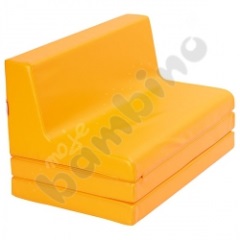 1 szt.2.18Kanapka rozkładana – pomarańczowaWygodna i stabilna kanapka z pianki, pokryta wytrzymałą tkaniną PCV, łatwą do utrzymania w czystości. Tkanina nie zawiera ftalanów. wym. 48 x 80 x 49 cm wym. po rozłożeniu 144 x 80 x 32,5 cm gr. materaca 8 cmKod produktu: 101266moje bambinomoje bambino0970971 szt.2.18Dywan dziecięcy Mondo 14 – Motyle szary  1,6 x 2,2 m